Лекция 15. Пол и сексуальное поведениеВ этой главе речь пойдет о том, о чем до недавнего времени говорить в нашей стране считалось неприличным и неактуальным, поскольку, как гласит анекдотическая фраза, «секса у нас нет». Между тем сексуальная безграмотность как мужчин, так и женщин приносит большой вред установлению взаимопонимания при интимных отношениях, удовлетворенности ими и становлении прочной семьи. Необходимо знать сексуальные особенности своего партнера, учитывать их, и тогда возникнет гармония в сексуальных отношениях, занимающих важное место в жизни как мужчин, так и женщин. Итак, в главе речь будет идти о взглядах ученых на особенности полового созревания лиц мужского и женского пола, об отношении мужчин и женщин к сексу и половому насилию, об особенностях у тех и других полового влечения, сексуальности, о нарушениях сексуального развития у мужчин и женщин.Сексуальное общение между мужчинами и женщинами в свое время было предметом рассмотрения различных религиозных и даже политических течений. Церковь называла женщину «сосудом дьявола», а половую связь между мужчиной и женщиной считала низменной, греховной; у сторонников марксизма и анархизма коренные, революционные изменения в области полового общения доходили до другой крайности. Например, в 1920-х гг. в нашей стране было зафиксировано большое разнообразие как теоретических, так и практических изысков в области сексуального общения. Появились проекты декретов о «национализации женщин», об «общности жен». Саратовский проект гласил: «С 1 марта . отменяется право частного владения женщинами в возрасте от 17 до 32 лет», а проект, опубликованный в одной из газет г. Владимира, предлагал: «После 18-летнего возраста всякая девица объявляется государственной собственностью. ...Всякая девица, достигшая 18-летнего возраста и не вышедшая замуж, обязана под страхом строгого взыскания и наказания зарегистрироваться в бюро "Свободной любви"». ...Мужчинам в возрасте от 19 до 50 лет предоставляется право выбора женщин, записавшихся в бюро, даже без согласия последних» (В. Т. Лисовский, 1986).Многие века тема секса под влиянием религиозной и общественной морали была закрыта для научного изучения. Как пишет И. С. Кон (1988), «не только половая жизнь, но и весь телесный "низ" считались грязными и непристойными, о чем порядочным людям не положено думать и тем более говорить вслух. В Англии в начале XIX в. даже просить соседку по столу передать цыплячью ножку считалось неприличным, так как слово "ножка" вызывает сексуальные ассоциации. Приходя к врачу, женщина показывала, где у нее болит, не на собственном теле, а на кукле» (с. 8). Были запрещены произведения Лафонтена, Руссо, Вольтера, Прево, Беранже; а Г. Флобер, автор «Госпожи Бовари», и поэт Бодлер подверглись судебным преследованиям (Craig A., 1961). Естественно, в таких условиях изучение сексуальных отношений и их особенностей у мужчин и женщин было невозможным. Лишь в конце XIX в. врачи начали изучать сексуальную жизнь человека, и то лишь ее патологические формы. Нормальные проявления сексуальности стали предметом научного исследования в начале XX в. Заметное влияние на изучение этого вопроса оказали взгляды З. Фрейда на сексуальность: выделение им нескольких стадий психосексуального развития, представлений об эдиповом комплексе у мальчиков и комплексе Электры — у девочек, пониженной сексуальности женщин, универсальной зависти женщин к половому члену и т. д., многие из которых, в частности последние два, оказались несостоятельными. В 1930-1940-х гг. значительный вклад в изучение сексуальности мужчин и женщин внес американский ученый Альфред Кинзи, опубликовавший итоги своих исследований в двух томах: «Сексуальное поведение мужчины» (1948) и «Сексуальное поведение женщины» (1953). Сравнительный анализ взаимоотношений полов и их сексуального поведения в 7 различных обществах дала в книге «Мужчина и женщина» М. Мид (1953).<Молодые люди ведут себя с женщинами как робкие богачи, а старики — как наглые нищие. А. де Ривароль, французский писатель>9.1. Особенности полового созревания лиц мужского и женского полаСрок наступления полового созревания зависит от конституционального (соматического) типа. По данным В. С. Соловьевой (1975), раннее появление у девочек первых стадий развития вторичных половых признаков (в 8-9 лет) наиболее характерно для дигестивного типа. (Это нашло подтверждение и в исследовании Е. П. Титовой, 1975.) Более раннее менструирование, большее развитие грудных желез, волос на лобке и в подмышечных впадинах в большей степени характерны для девочек мышечного типа, чем торакального. У мальчиков вторичные половые признаки сильнее развиты в большинстве случаев у представителей мышечного типа, чем торакального и дигестивного. У дигестивного типа слабо развит кадык, но сильно выражено оволосение в подмышечных впадинах.Половое созревание занимает довольно продолжительный период — от 5 до 7 лет. Выделяют пять стадий полового созревания, возрастные границы которых у разных подростков и юношей не одинаковы.Д. В. Колесов и Н. Б. Сельверова (1978) дают следующую характеристику стадий полового развития.Первая стадия — детство (инфантилизм). Характерно медленное, практически незаметное развитие репродуктивной системы при постепенном, но неуклонном соматическом росте организма. У девочек, начиная с 3 лет, отмечается более высокий уровень соматотропина, и они опережают в росте мальчиков. Кроме того, непосредственно перед пубертатом (периодом полового созревания) секреция соматотропина у них еще более возрастает и образует препубертатный пик с соответствующим усилением роста. Уровень эстрогенов и кортикостероидов повышается медленно, достигая к концу периода лишь трети уровня взрослых. Наружные и внутренние гениталии развиваются мало заметно, вторичных половых признаков нет. В то же время первым признаком начала полового созревания девочек является округление бедер и ягодиц. Стадия заканчивается в 8-10 лет.У мальчиков эта стадия более длительна, секреция соматотропина находится на меньшем уровне, однако за счет длительности его воздействия ускоренный темп роста сохраняется дольше (до 10-13 лет). Существенной динамики первичных и вторичных половых признаков не наблюдается.Вторая стадия — гипофизарная. Она соответствует началу полового созревания и начинается у девочек с 9-10 лет, у мальчиков — с 10-13 лет. Наблюдается резкая активация гипофиза (включая гонадотропную и соматотропную функции). Усиление секреции соматотропина более выражено у девочек; они как бы находятся на вершине пубертатного скачка роста, в то время как у мальчиков он только начинается.У лиц обоего пола интенсивно выделяется фоллитропин, что приводит у мальчиков к быстрому увеличению размеров тестикул (яичек), а у девочек телархе (молочных желез). Продолжается активация функции коры надпочечников, надпочечниковые андрогены могут приводить к начальному оволосению гениталий. Возможно небольшое увеличение наружных гениталий. Стадия заканчивается, как правило, у девочек в 9-12 лет, у мальчиков — в 12-14 лет.Третья стадия — активизация гонад. Она характеризуется тем, что в этот период под влиянием половых гормонов наступает активизация инкреторной деятельности гонад, что сопровождается у лиц обоего пола ростом гениталий и прогрессирующим оволосением на лобке. Эта стадия проявляется у мальчиков интенсивным ускорением роста в результате суммирующего эффекта андрогенов и соматотропина. Она начинается у девочек с 9-12 лет, у мальчиков — с 12-14 лет.Четвертая стадия — проявление максимального стероидогенеза. Нарастает до максимального уровня выделение андрогенов и эстрогенов. У мальчиков уровень соматотропина остается высоким, у девочек наблюдается тенденция к снижению его концентрации. Поэтому темпы роста у мальчиков максимальны, а у девочек снижаются. Изменения репродуктивной системы характеризуются появлением аксилярного оволосения, продолжающимся ростом гениталий, а у мальчиков — и мутацией голоса, и появлением кадыка (адамова яблока). Эта стадия начинается у девочек в 10-13 лет, а у мальчиков — в 12-16 лет.Пятая стадия — окончательное формирование. В этой стадии у девушек появляется менархе, у 90 % наблюдается остановка роста вследствие закрытия эпифизарных зон и снижение концентрации соматотропина до уровня, имеющегося у зрелых женщин. Концом стадии у девушек считают закрепление овуляторных циклов и регул. Стадия начинается у девушек в 11-14 лет и заканчивается к 15-17 годам полным созреванием.У юношей на этой стадии завершается формирование вторичных половых признаков (адамова яблока, оволосение на лице, переход от женского к мужскому типу оволосения на лобке). Сперматогенез достигает полного развития. Рост в основном приостанавливается, хотя может продолжаться за счет хрящей позвоночника и в дальнейшем. Начинается эта стадия у юношей в 15-17 лет и заканчивается формированием зрелого мужчины к 17-19 годам. Ход пубертатного развития мальчиков и девочек схематически показан на рис. 9.1.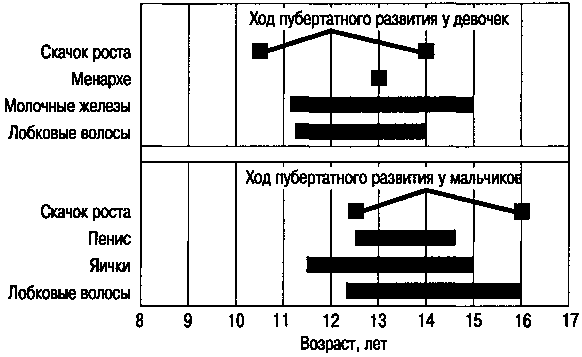 Рис. 9.1. Ход пубертатного развития у мальчиков и девочекПоловое созревание мальчиков связано с наличием в организме полового гормона тестостерона, биосинтез которого происходит при участии холестерина. Последний же присутствует только в пище животного происхождения. Поэтому в период полового созревания мальчиков организм нуждается в достаточном количестве животного белка и жиров, и вегетарианская диета может нанести определенный ущерб созреванию.Первым функциональным признаком половозрелости у мальчиков является появление поллюции. Поллюция (от лат. pollutio — марание, пачкание) — это непроизвольное извержение семени, чаще происходящее во сне и оставляющее на постельном белье характерные пятна. Появление поллюции свидетельствует о том, что у подростка начали вырабатываться зрелые сперматозоиды. Смешиваясь с секретом (жидкостью) семенных пузырьков и предстательной железы, они в виде спермы удаляются из организма естественным путем после напряжения полового члена. Возникает поллюция в результате сновидений, связанных с физическим напряжением подростка и с общением с представителями женского пола.Первые поллюции появляются примерно в 15 лет. Частота их индивидуальна. Обычно они бывают 1-3 раза в месяц, но могут быть и реже. Признаком нарушений в организме является значительное увеличение поллюций — если они наблюдаются каждую ночь. За исключением таких случаев поллюция — явление совершенно нормальное, физиологическое, хотя и воспринимается поначалу подростками с тревогой. Польский сексолог К. Имелинский (1972) отмечает, что почти 43 % опрошенных им студентов мучились сомнениями, подавленные тем фактом, что у них были ночные поллюции. И это не случайно. Как отмечает автор, в свое время, с легкой руки французского ученого К. Лаллемана, опубликовавшего в . трактат «О непроизвольных потерях семени», поллюции считали серьезным заболеванием. Среди болезней, которые якобы вызывались поллюциями, называли психические заболевания, истощение, половую слабость, бесплодие, эпилепсию. В науке эти взгляды просуществовали до начала XX в., а в быту живут и сейчас.Следует отметить, что за последние 100 лет наблюдается неуклонное снижение возраста первой поллюции у мальчиков и первой менструации у девочек, в среднем на 4-6 месяцев за каждые 10 лет. Время появления отдельных вторичных половых признаков за десятилетие ускоряется на 1-6 месяцев.Позднее половое созревание мальчиков-подростков (ретардантов) создает для них определенные социально-психологические трудности. Они ниже ростом своих сверстников, имеют менее развитую мускулатуру, что ставит их в невыгодное положение. К ним относятся как к маленьким детям, они имеют низкий социальный статус, а взрослые воспринимают их как менее компетентных (Y. Brackbill, D. Nevill, 1981). Наоборот, рано созревающие мальчики (акселераты) чаще становятся лидерами групп сверстников (G. Weisfeld, R. Billings, 1988).Первым признаком начала полового созревания у девочек обычно является набухание области сосков. Одновременно происходит развитие матки и влагалища вместе с заметным увеличением половых губ и клитора. Позже, после пика в скачке роста, достигающего уровня взрослых женщин, и накопления определенного веса (около ) и минимального запаса жировых отложений, появляется менархе — кровотечения из влагалища в определенный период месячного цикла. Возраст появления менархе может колебаться от 9,5 до 16,5 лет. В среднем менархе появляется в 12,5 лет, однако в зависимости от расовой и национальной принадлежности этот возраст может сильно расходиться. Так, у средней чешской девочки первые месячные наступают в возрасте 14 лет, а в племени бинди на Новой Гвинее — в 18 лет (S. Powers et al., 1989). Если девочки психологически не подготовлены матерями к появлению месячных, их неожиданное появление может явиться для них психотравмируюшим фактором. Почти у половины девочек-подростков месячные сопровождаются менструальными «коликами». Неприятные ощущения возникают и в предменструальный период, когда появляются подавленность, плаксивость, тяжесть внизу живота, болезненность молочных желез. И колики, и неприятные ощущения могут мешать нормальной жизнедеятельности девочек и женщин.Оволосение лобка, рост волос в подмышечной впадине, развитие грудных желез и костей таза, округление бедер — вот внешние признаки половозрелости девочек, которое завершается к 17-18 годам. Все это ведет к изменению восприятия девочками своего тела. В отличие от мальчиков, озабоченных, главным образом, физической силой и ростом, девочки большое внимание уделяют своему слишком большому росту и излишней полноте. В результате, многие нормальные и даже стройные девочки-подростки считают себя толстыми и стараются похудеть. Самая низкая удовлетворенность своим внешним обликом имеет место у девочек 13 лет, а у мальчиков — в 15 лет. При этом в любом возрасте девочки больше недовольны своим обликом, чем мальчики (M. Rauste-von Wrigth, 1989).«Р. Бердуистелл обратил внимание на отношение девочек-подростков к своим развивающимся грудям. Как им надо их держать: гордо выдвигать вперед, откидывая плечи назад, или выдвигать плечи вперед и прятать груди? Что делать подростку, когда ее мама половину времени говорит ей: «Не сутулься! Держись прямо!», а другую половину времени повторяет: «Не выставляй так груди вперед! Ты не должна носить такие обтягивающие свитера!»У меня есть знакомая девочка-подросток, которая лишена всяких комплексов и отличается немалой самоуверенностью. Одевшись в купальник, она разглядывает себя, заявляя: «Если я умру, я прошу меня не кремировать, а покрыть мои груди бронзой, чтобы последующие поколения восхищались ими».Далеко не все девочки в этом возрасте так гордятся своим телом, и появление у них грудей создает им новые проблемы» (Дж. Фаст, 1997, с. 139).О. Вейнингер пишет, что мальчики и девочки по-разному переживают наступление периода половой зрелости. Для мальчика это время всегда носит характер кризиса: он чувствует, что какое-то новое для него начало овладело его существом, нечто такое, что присоединяется помимо его воли к прежним мыслям и чувствам. Это физиологическая эрекция, которая первый раз ощущается им как нечто загадочное и беспокоящее. Девочка, напротив, совершенно легко вступает в период половой зрелости, она чувствует, как бесконечно увеличивается ее собственное значение. Есть много мальчиков в этом возрасте, которые только при мысли, что они могут влюбиться или жениться (вообще, а не на конкретной девушке), с негодованием отвергают эту мысль, между тем как самые маленькие девочки страстно жаждут любви и брака, как свершения их жизненных устремлений.В отличие от мальчиков, для которых раннее половое созревание является благом, для девочек оно имеет как хорошие, так и плохие стороны. С одной стороны, рано созревшая девочка часто ощущает себя более привлекательной, более популярной у старших мальчиков, с другой стороны, опережая сверстников-мальчиков в своем физическом развитии на целых 6 лет и будучи выше их ростом, она теряет контакт с ними. Кроме того, у нее меньше возможностей обсудить с отстающими в созревании сверстницами происходящие в ней физиологические и эмоциональные перемены.9.2. Половое влечение у мужчин и женщинОсновным проявлением сексуальности является половое влечение. Главными элементами полового влечения, согласно общепризнанной классификации А. Моля (1909), является стремление к детумесценции (половому акту) и контректации. Детумесценция (букв. — «выделение» или «набухание») — это выделение продуктов половых желез; контректация — стремление прийти в близкое соприкосновение с представителем другого пола (объятия, поглаживания, поцелуи). Детумесценция тоже связана с контактом, прикосновением к любимому человеку, но это специфический контакт, осуществляемый конкретным техническим путем, тогда как контректация объединяет моменты общего стремления к близости. У мужчины первично стремление к детумесценции, у женщины больше выражено стремление к контректации, а влечение к детумесценции развивается у нее лишь постепенно, с накоплением соответствующего опыта.Д. В. Колесов и Н. Б. Сельверова (1978) пишут, что ошибочно думать, будто половое влечение появляется как бы сразу на каком-то определенном этапе, например лишь в период полового созревания, как это утверждал П. П. Блонский (1935). Кроме того, они подчеркивают ошибочность убеждения, что процесс удовлетворения полового влечения обязательно сводится к генитальному контакту (половому акту). Половое влечение прежде всего проявляется в стремлении к общению с лицом противоположного пола, в установлении с ним духовного контакта, удовлетворении потребности к дополнению.Содержание полового влечения и его проявления, пишут Д. В. Колесов и Н. Б. Сельверова, определяются свойствами личности, а выраженность влечения — соотношением активности половых желез и чувствительности к половым гормонам центральной нервной системы и исполнительных органов.По А. Молю, имеются три фазы развития полового влечения: нейтральная (раннее детство), фаза недифференцированного влечения (чаще с 9-10 лет и до 20 лет или немного старше) и фаза дифференцированного влечения (характерна для взрослого человека).Д. В. Колесов и Н. Б. Сельверова понимают половое влечение как особое отношение человека одного пола к человеку противоположного пола. Проявляется оно сначала в малоспецифичных формах, но затем специфичность его возрастает. Проявления полового влечения могут наблюдаться очень рано и в свойственной возрасту форме. Однако это проявление трудно распознать вследствие недостаточных возможностей его реализации. Иногда, правда, половое влечение проявляется отчетливо, когда мальчик или девочка начинает обнимать и целовать ребенка противоположного пола. Для девочек раннего возраста характерно кокетство, хотя изредка оно может наблюдаться и у мальчиков.Наступает период, когда подростки переходят от дружбы с представителем противоположного пола к интимным отношениям, причем в юношеском возрасте наблюдаются четкие половые различия в мотивах такого общения: девушки считают интимность более важной, чем секс, а юноши, наоборот, несравнимо более важным считают сексуальные отношения, чем интимность (B. Rosco et al., 1987).Половое влечение у мужчин и женщин в отдельные возрастные периоды может не совпадать, в связи с чем выделяют первую и вторую конфликтные фазы и фазу гармонии (рис. 9.2).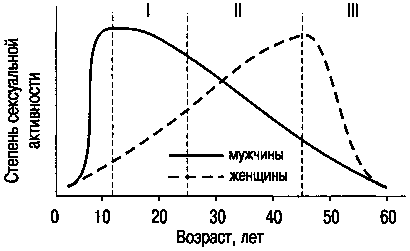 (I — первая конфликтная фаза; II — фаза гармонии; III — вторая конфликтная фаза)Рис. 9.2. Сексуальная активность мужчин и женщин в разном возрастеД. Ганьон и К. Гринблат (J. Gagnon, C. Greenblat, 1978) описали три стадии развития гетеросексуальных отношений. Первая — «стадия влечения» — наполнена свиданиями, во время которых формируется взаимное влечение. Вторая — «стадия эмоционального сближения» — связана с формированием эмоциональной близости. Партнеры начинают доверять друг другу свои самые сокровенные мысли и чувства. Третья — «стадия сексуальной близости».В большинстве случаев люди склонны выбирать себе в партнеры человека той же расы, религии, того же уровня образования, социального класса и даже с таким же прошлым семейным опытом. Имеет значение и работа или учеба с ним в одном и том же учреждении, близость места проживания (B. Berelson, G. Steiner, 1964; R. Zajonc, 1968).Любовь как специфическая форма проявления полового влечения касается ряда возрастных периодов. Первый период — возраст около 3 лет. В это время ребенку нравится какой-нибудь мальчик или девочка (причем всегда — представитель противоположного пола, и не обязательно сверстник). В его присутствии ребенок явно смущается, краснеет, опускает глаза. Но пока это любование объектом любви и расспросы о нем других.Второй период — возраст 7-8 лет. Чувство любви в этот период также мало осознанно. Оно проявляется во взаимной нежности, выраженном стремлении к общению, подарках. Иногда эта любовь проявляется в агрессии, в стремлении причинить обиду, боль, при этом сама мысль об этом, не говоря уже о ее реализации, резко усиливает чувство жалости и нежности. На этом этапе любовь принимает уже действенный характер, ребенок не просто любуется объектом любви, но воздействует на него.Третий период — возраст 12-13 лет. Для любви этого периода характерны элементы фетишизма: особое внимание обращается на какой-то компонент внешности, например особой длины или цвета волосы, длину ног. Половое влечение постепенно принимает форму осознанного стремления к контакту с представителями противоположного пола. Наблюдается стремление к совместным играм, общению, взаимной помощи. У девочек появляется желание быть побежденной в игре определенным мальчиком, а у мальчика — победить определенную девочку. Мысли подростка постоянно заняты объектом любви. Появляется ревность.<Мужчина всегда хочет быть первой любовью женщины, а ей хотелось бы стать последней любовью мужчины. Оскар Уайльд>Следующий период — 15-17 лет и несколько позже — юношеская любовь. Ее характеризует тенденция к личностному общению, взаимному уединению — совместные прогулки, разговоры, обсуждение разных проблем. Главным становится познание объекта любви как личности. По данным Д. Ларсона с соавторами (D. Larson et al., 1976), около 70 % старшеклассников имеют постоянного друга или подругу. При этом юноши опасаются прочных отношений с девушками, девушки же, наоборот, чувствуют себя увереннее и спокойнее при наличии постоянного друга (C. Gilligan, 1982).Половое влечение юношей и взрослых может выражаться прежде всего в романтической любви (влюбленности), переходящей в любовь. Г. Л. Билич и В. А. Божедомов (1999) приводят несколько видоизмененную схему циклов романтической любви, которую предложили У. Мастерс, В. Джонсон и Р. Колодни (рис. 9.3).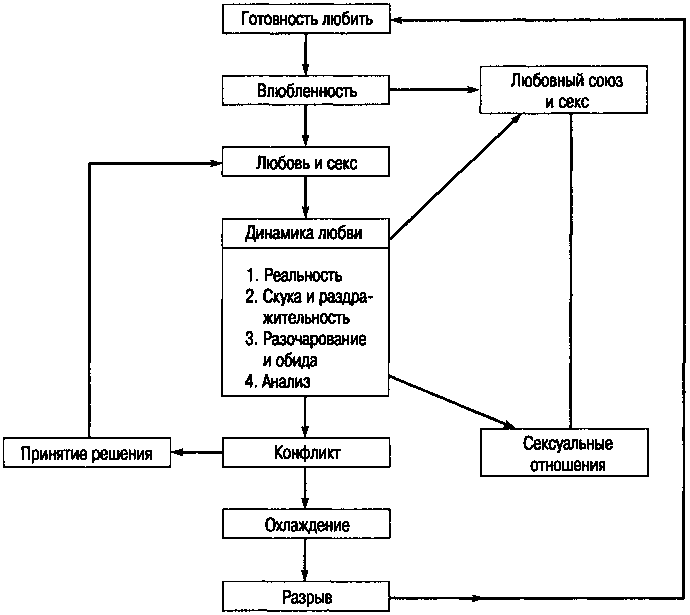 Рис. 9.3. Циклы романтической любвиРомантическая любовь, как свидетельствует ряд исследований, связана с увеличением содержания в определенных структурах головного мозга адреналина и дофамина, выработка и поступление в кровь которых усиливается благодаря различным раздражениям органов чувств — зрительного, обонятельного, осязательного. Особо бурная любовь (лимеренция) зависит от увеличения содержания в мозгу медиатора серотонина. Кроме того, показано, что успешный половой акт приводит к усилению выработки в мозге эндорфинов, которые обладают наркотикоподобным действием и дают человеку переживание удовлетворения, радости, эйфории. Не исключено, что эйфоричное состояние влюбленных связано с усиленной выработкой именно этого эндогенного опиата.На смену первоначальной радости взаимного общения, познавания, новизны сексуальных отношений приходит реальность. Мужчины и женщины начинают видеть друг у друга и недостатки. Начинается борьба за лидерство, возникает соперничество. Все это может привести к конфликту и последующему разрыву или, наоборот, перемирию и укреплению любовного союза.Дж. Ли (J. Lee, 1977) разработал следующую типологию любви:1) эрос — страстная любовь-увлечение, стремящаяся к полному физическому обладанию;2) людус — гедонистическая любовь-игра, не отличающаяся глубиной чувства и сравнительно легко допускающая возможность измены;3) сторге — спокойная, теплая и надежная любовь-дружба;4) прагма — возникает из сочетания людуса и сторге — рассудочная, легко поддающаяся контролю; любовь по расчету;5) мания — появляется как сочетание эроса и людуса, иррациональная любовь-одержимость, для которой типичны неуверенность и зависимость от объекта влечения;6) агапе — бескорыстная любовь-самоотдача, синтез эроса и сторге.Для женщин более характерны сторгические, прагматические и маниакальные проявления любви, а молодым мужчинам более свойственна эротическая и особенно людическая любовь.Особенностью любви взрослых, как периода зрелой любви, является половое поведение как способ удовлетворения полового влечения, включая и прикосновение (объятия, поцелуи и т. д.) и генитальный контакт.<Любовь — целая история в жизни женщины и всего лишь эпизод в жизни мужчины. Жан Поль, немецкий писатель>Если в характере полового влечения существуют значительные различия, то сила самого влечения может быть одинаковой у мужчины и женщины, хотя по данным американского автора Юбелла (Ubell, 1976, цит. по Г. Крайг, 2000) мужчины чаще, чем женщины (соответственно в 74 % и 53 %) сообщали о сильном половом влечении. Наступательный характер репродуктивного поведения мужчины не говорит еще о большей выраженности влечения. Дело идет здесь лишь о разделении ролей, причем роль женщины более выгодная: ее уговаривают, а она делает одолжение, ставя тем самым мужчину в зависимое от себя положение. В тех же случаях, когда по какой-либо причине мужчина не проявляет должной активности, женщина сама проявляет инициативу, однако она не склонна делать это вопреки воле мужчины.<Мужская любовь частична, она не захватывает всего существа. Женская любовь более целостна. Женщина делается одержимой. В этом смертельная опасность женской любви. Н. Бердяев>Окончательное формирование организма мужчины наступает в возрасте 25 лет, а у девушек — к 18-20 годам. Кроме того, с возрастом половое влечение у мужчин сохраняется дольше, чем у женщин. Поэтому с биологических позиций мужчине, вступающему в брак, желательно иметь более молодую жену. Это продлит их гармонию в сексуальных отношениях. Оптимумом сексуальной гармонии ряд ученых считают приблизительно следующие возрастные соотношения:Разумеется, эти соотношения не канон, и отношения между полами в реальной жизни не поддаются никаким стандартам.9.3. Возраст и мотивы вступления в половую жизньС наступлением периода полового созревания у подростков появляется потребность в свершении половых актов. Как правило, первоначально вместо него используется такое суррогатное средство как мастурбация (ипсация, от греч. ipse — сам). Мастурбацией в этот период занимаются 93-96 % здоровых мальчиков. По данным Д. Н. Исаева и В. Е. Кагана (1979), средний возраст начала мастурбации составляет 14,1 с разбросом от 10 до 18 лет и продолжается 4-4,5 года. Занимаются ею и девочки, правда начинают мастурбировать они позже и делают это реже, чем мальчики, но к 18 годам этот опыт имеют свыше 60 % девушек (В. В. Данилов, 1982, цит. по И. С. Кону, 1989), причем мастурбация, вопреки бытующему мнению, не только не вредна для них, но и имеет положительные следствия. Согласно наблюдениям, в первый год замужества оставались фригидными 35 % женщин, не занимавшихся до замужества мастурбацией, и лишь 15 % — занимавшихся ею (A. Kinsey, 1948). А. М. Свядощ (1974) отмечает, что занятия женщин мастурбацией не только не снижают силы полового влечения и не мешают сексуальному контакту с лицами другого пола, но даже способствуют более быстрой адаптации женщин в браке.Мастурбация предупреждает раннее вступление подростков и юношей в половую связь с особами противоположного пола, и это тоже имеет некоторые положительные стороны. А. Г. Хрипкова и Д. В. Колесов (1982) пишут, что подросток или юноша еще не в состоянии по-настоящему оценить душевные качества женщины — для этого он не созрел личностно. Половая близость в молодом возрасте не сопровождается положительными эмоциями, присущими любви, оказывается малосодержательной, приближенной к «голой» физиологии и может нанести подростку психическую травму. Бездуховность половых контактов может зафиксироваться, и нередко именно такие контакты становятся единственным способом взаимоотношений с представительницами женского пола. Тем самым сексуальное развитие подростка и юноши не только застывает на примитивном уровне, но и деформируется. Бездумная игра в секс опустошает и без того не очень богатый духовный мир подростков, делает их циничными, развязными, неспособными в будущем, став взрослыми, на глубокое чувство, восприятие и познание своего полового партнера как личности. Успех или неуспех взаимоотношений с женщинами, в том числе и с супругой, у таких мужчин определяется лишь физиологической совместимостью или несовместимостью. Для таких мужчин их потенция становится величайшей жизненной ценностью, определяющей весь смысл их жизни, а ее утрата или хотя бы снижение — трагедией.Сказанное о деформации личности в значительной степени можно отнести и к девочкам.Начало половой жизни. Как правило, мужчины начинают проявлять сексуальную активность в более молодом возрасте и имеют более богатый сексуальный опыт, чем женщины (M. Leary, W. Snell, 1988). По данным Н. П. Ивченковой с соавторами (2001), большинство юношей (42 %) идеальным возрастом для начала половой жизни считают 16-17 лет, 35 % девушек — 18-19 лет (рис. 9.4).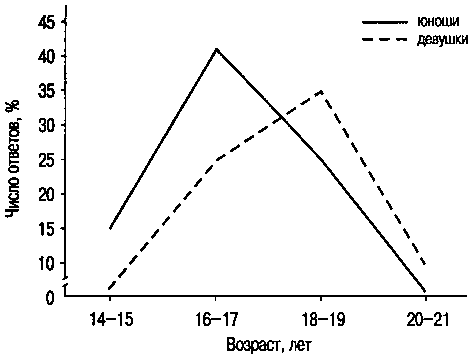 Рис. 9.4. Идеальный для себя возраст начала половой жизни по мнению юношей и девушекХарактерным для нашего времени является раннее вступление девочек в половую жизнь. Сексуальная революция, охватившая в 70-х гг. XX столетия Запад, в большей степени отразилась на поведении девушек, чем юношей. В 1940-1960 гг. от одной трети до двух третей юношей теряли невинность в возрасте до 20 лет. В то же время 16-летние девушки, потерявшие девственность, составляли в 1940-х гг. всего 7 %. В . таких девушек было уже 33 %, а в . — 44 % (J. Broocs-Gunn, F. Furstenberg, 1989).Такая же динамика наблюдается и в нашей стране. Если в 1970-х гг., по данным С. И. Голода, до 18 лет в половую жизнь вступали 49,5 % лиц мужского пола и 24,6 % — лиц женского пола, а до 16 лет — соответственно 11,7 % и 3,7 %, то в 1980-х гг. до 18 лет в первую половую связь вступали уже 81 % лиц мужского пола и 43 % лиц женского пола, а до 16 лет — соответственно 50 % и 10 %; в конце 1990-х гг. процент таких лиц увеличился еще больше. Так, гинекологическое обследование, проведенное в 1998-1999 гг. в ряде средних школ Тамбова выявило, что 97 % девочек ведут половую жизнь с 16 лет, а в крупных городах этот возраст еще меньше — 13 лет (рис. 9.5). Наблюдается явное расхождение между физиологическим, социальным и психологическим развитием девочек.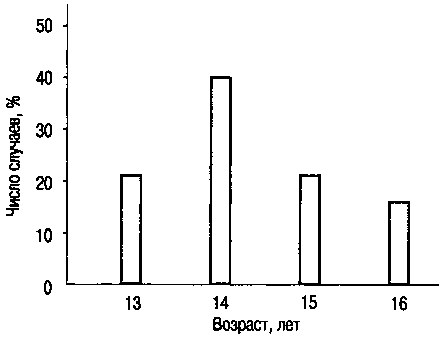 Рис. 9.5. Возраст вступления девочек в половую жизнь (данные по С.-Петербургу)По некоторым данным, число сексуально активных девочек меньше, чем мальчиков (соответственно 27 % и 32 %), причем половина из них имели регулярные сексуальные контакты, а одна треть — спорадические. Более 50 % городских подростков мужского пола и 60 % сельских имеют по нескольку партнеров. Это подтверждает заключение X. Ремшмидта (1994) о том, что в основной своей массе юноши стремятся к более частым половым сношениям, чем девушки.Мотивы вступления в половую жизнь. По данным, приводимым И. С. Коном (1989), чем раньше подростки вступают в половую жизнь, тем чаще ее мотивом они называют любопытство. Так, лица мужского пола, имевшие сексуальный контакт в 15-17 лет, называли его причиной любопытство в 45-51 % случаев, студенты же называли эту причину только в 4,9 % случаев. У лиц женского пола наблюдается та же тенденция, притом что любопытство называется гораздо реже, чем лицами мужского пола (13 % — школьницами и 5,6 % — студентками). Чем старше вступающие в половую жизнь, тем чаще ее мотивом называется любовь, особенно лицами женского пола. Такие мотивы, как приятное времяпрепровождение, стремление к получению удовольствия, в 2 раза чаще называют студенты мужского пола, чем женского.В настоящее время для большинства девочек-подростков (больше 90 %) секс является самым простым способом повышения самооценки. Поэтому девушки с низкой самооценкой, менее привлекательные, более склонны к раннему началу половой жизни, чем физически привлекательные, красивые девушки. Выбор сексуального партнера у девушек, как правило, случаен, а потеря девственности никак не соотносится с любовью. Побуждает к половому акту часто не сексуальное влечение, а случай, любопытство (18 %, по данным Ю. А. Гуркина, 1998), нежелание отставать от своих подруг (8 %). Играет роль также отсутствие понимания и эмоционального тепла в семье (80 %), неумение сказать «нет» партнеру и боязнь потерять любимого человека (более 20 %). Удовольствие от полового акта получают далеко не все и не всегда (оргазм испытывают около 3 %). Родителей, по словам девочек, волнует только возможное наступление беременности, но не раннее вступление их дочерей в половую жизнь.Имеются существенные различия в мотивах вступления в половую жизнь юношей и девушек, что показано в работе Н. П. Ивченковой с соавторами (2001) (табл. 9.1)Таблица 9.1. Мотивы вступления в сексуальные отношения до брака юношей и девушекКак следует из приведенных в таблице данных, у юношей основным мотивом является сильное сексуальное влечение. Затем в значительно меньшем числе случаев упоминаются приобретение опыта, развлечение, самоутверждение. У девушек основным мотивом является любовь. Например, при опросе американцев любовь к партнеру в качестве причины для первого сношения указали 48 % женщин и только 25 % мужчин (Laumann et al., 1994). Реже называются стремление удержать партнера, сильное половое влечение и любопытство. Девушки преувеличивают у юношей значимость мотива «любопытство» и недооценивают мотив «сильное сексуальное влечение», так как сами того не переживают. Как юноши, так и девушки недооценивают друг у друга значимость мотива «любовь».Нередко вступление в половые контакты девушек обусловлено их желанием «насолить» родителям, с которыми у девушек враждебные отношения; они знают, что родители не одобряют такого поведения и, следовательно, будут расстроены.В. М. Бызова (1985) считает, что вступление девушек в раннюю половую жизнь определяется не только внешними, социальными факторами, но и внутренними, личностными. Так, она выявила, что среди девушек с сексуальным опытом преобладали лица эпилептоидного склада (48 %), а среди неопытных чаще всего встречались представители неустойчивой, эмоционально-лабиотной, сензитивной и астеноневротической акцентуаций (52 %). Среди юношей с сексуальным опытом чаще встречались лица с эпилептоидным и истероидным складом личности, а также лица с гипертимным и гипертимно-неустойчивым вариантом, которых отличает высокий жизненный тонус, активность, энергичность, выраженное половое влечение. Среди неопытных юношей чаще всего были представлены те же типы, что и у неопытных девушек.Ранние беременности. По данным С. Джейнус и К. Джейнус (S. Janus, C. Janus, 1993), к началу 1980-х гг. ежегодно рожали около миллиона женщин моложе 18 лет. Из этих молодых матерей 70 % были незамужними. Ежегодно беременеют 10 000 девочек в возрасте 12 лет или даже моложе.Анонимное анкетирование школьниц С.-Петербурга (данные городского центра репродуктивного здоровья «Ювента») показало, что среди девушек, живущих половой жизнью, только 54,9 % всегда предохраняются от беременности, 28,4 % предохраняются от случая к случаю, а 16,7 % вообще не предохраняются. Причем из регулярно предохраняющихся только 14 % используют современные надежные методы контрацепции. Следует отметить, что вообще среди мужчин чаще бытует мнение, что предупреждение беременности — не их забота. Поэтому они не всегда считают нужным пользоваться презервативом (Pleck et al., 1993).Неудивительно, что в последние годы значительно увеличилось число ранних беременностей и отказов от родившихся детей (Ю. А. Гуркин, 1998; М. Б. Хамошина, 1997). По данным Международной федерации планирования семьи, ежегодно в мире рожают 15 миллионов подростков женского пола, а более 5 миллионов делают аборты. В России удельный вес юных первородящих увеличился за последние 30 лет в 2 раза, а нежелательную беременность ежегодно прерывают почти 40 тысяч девочек-подростков моложе 17 лет. По данным Н. Г. Богдашкина и С. В. Андреева (1995), число несовершеннолетних беременных достигает 15-18 % от общего числа беременных.Естественно, не окрепший еще женский организм подвергается при беременности и родах серьезной опасности, а делаемые аборты (в 75 % беременностей) могут лишить девочек в будущем способности к деторождению. Ранние половые связи обычно происходят на фоне употребления спиртных напитков и порой со случайными людьми. Зачатие в этой ситуации может привести к рождению ребенка с различными патологическими деформациями.В отношении физиологической готовности к зачатию имеются существенные половые различия. Если мужчина готов к оплодотворению в любой день, то женщина оказывается готовой к этому лишь в определенные дни месячного цикла, когда наступает овуляция, т. е. разрыв фолликула и выход яйцеклетки в брюшную полость. Оплодотворение яйцеклетки наиболее вероятно с 11-го по 17-й день до начала будущей менструации, т. е. менее недели (с учетом 48-часовой жизнеспособности сперматозоидов).9.4. Отношение мужчин и женщин к сексуСекс в жизни мужчин занимает большее место, чем в жизни женщин. Проведенный в США опрос «Что бы вы предпочли: удачную покупку одежды или потрясающий секс?» дал такие результаты: женщины предпочли покупку в 46 %, а секс — в 41 %; мужчины покупку предпочли в 14 %, а секс — в 76 %.Неудивительно, что мужчины и женщины по-разному относятся к сексу. Например, брачная ночь, момент дефлорации является, пишет О. Вейнингер, переломным моментом в жизни женщины. В жизни мужчины, напротив, первый половой акт не играет никакой роли. С. Хендрик и К. Хендрик (S. Hendrick, C. Hendrick, 1985) отмечают, что женщины «умеренно консервативны» в отношении случайного секса, а мужчины — «умеренно терпимы». Данные, собранные в 177 исследованиях на выборке в 130 000 человек, показали, что для мужчин случайный секс гораздо более приемлем (Oliver, Hyde, 1993). Истоки этих различий лежат как в биологической специфике тех и других, так и в различии их социальных ролей. В результате мужчины и женщины с трудом понимают друг друга.Это непонимание проходит три этапа. На первом, приходящемся на детство, у мальчиков существует иллюзия, что девочки — это те же мальчики, которые почему-то предпочитают куклы играм в войну, более плаксивы и не умеют мочиться стоя. На втором этапе, во многом совпадающим с периодом полового созревания, девочки представляются мальчикам-подросткам загадочными существами, к которым боязно подойти, но к которым их притягивает таинственная сила. Аналогичное непонимание имеется и у девочек. Лишь на третьем этапе молодые люди мужского пола начинают понимать, что их подруги тоже созданы из плоти и крови и тоже могут находить удовольствие от секса, только делают это по-другому. На прохождение этого этапа некоторым мужчинам требуется несколько лет.«Мои друзья (мужчины) жаловались мне, что дамы принимают их по одной и той же схеме: ужин, долгие приятные беседы, а потом постель. Мужчина же хочет женщину, как только переступил порог ее квартиры. Исходя из этого постройте свидание по другому сценарию. Как только вошли в квартиру, начинайте долго, страстно целоваться. Затем, будто бы обуянная страстью, набрасывайтесь на кавалера, а после, когда уже все произойдет, тащите его на кухню ужинать» (Е. Серова, 2001, с. 137).Имеется «двойной стандарт» во взгляде мужчин на добрачные половые связи. Хотя 50 % мужчин одобрили добрачные связи женщин, 75 % все же считали, что невеста должна быть девственницей (McCary, 1978). Добрачные связи мужчин одобрили 75 % опрошенных лиц мужского пола. Добрачные половые связи шире распространены среди подростков с низкой успеваемостью, а также среди тех, чьи родители имеют низкий образовательный уровень, злоупотребляют алкоголем, питают пристрастие к наркотикам и не посещают церковь (L. Harris, 1986; D. Orr et al., 1991). Правда, в последние годы отношение к добрачным половым связям стало меняться. Так, в США после прошедшей в 1960-х гг. сексуальной революции культивируется девственность до брака не только женщин, но и мужчин. Это можно понять в связи с широким распространением СПИДа.В настоящее время в России, по данным Центра демографии и экологии человека, мнение о различных формах сексуальных отношений различно у мужчин и женщин (табл. 9.2). В Великобритании выявляемая картина не так однозначна. По двум первым позициям различий между юношами и девушками практически нет, а на гомосексуализм отрицательно смотрят больше юношей, чем девушек.Таблица 9.2. Мнение юношей и девушек двух стран о различных формах сексуальных отношений (процент случаев неодобрения)По данным И. П. Ивченковой с соавторами (2001), на вопрос: «Хотели бы вы, чтобы ваш брачный партнер имел сексуальный опыт до брака?» 71 % девушек ответили положительно, а 60 % юношей — отрицательно (рис. 9.6).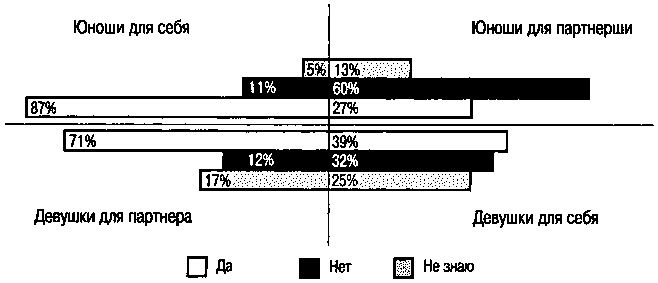 Рис. 9.6. Установки юношей и девушек на приобретение сексуального опыта до брака (для себя и для своего будущего партнера)Сексологи считают, что мужчины реализуют свой потенциал сексуального возбуждения спонтанно и для мужчины наиболее сильными сексуальными стимулами являются физический секс, изображение обнаженного тела или полового акта, а женщины достигают такой способности в процессе романтических отношений и любовного контакта с мужчиной. Поэтому женщины стремятся «романтизировать» описание полового влечения и возбуждения, представляющиеся им как любовь, эмоциональная близость и преданность. В то же время мужчины половое влечение стремятся «сексуализировать», видя его цель в сексуальной активности (Г. Келли, 2000). По данным Юбелла, трудность заниматься сексом без любви отметили 59 % мужчин, в то время как женщины отмечали такую трудность гораздо чаще — в 86 %.Это различие в отношении к сексу Ю. В. Щербатых (2001) описывает следующим образом: «...если малознакомая женщина на вечеринке, мило улыбаясь, обращается к мужчине с какой-нибудь просьбой, то он думает: "О, кажется, эта красотка не прочь переспать со мной!" — а если ситуация меняется на противоположную, то женщина думает: "Надо же, и этот красавчик в меня влюбился!"» (с. 235-236).Во всем мире мужчины чаще выступают инициаторами половой близости, чем женщины, что признают и сами женщины. Например, при опросе 30 супружеских пар со стажем совместной жизни 4 года выявлено, что 73 % женщин считают, что лидером в сексуальных отношениях должен быть мужчина. С этим утверждением согласны лишь 36 % мужчин; 20 % отводят эту роль женщинам, а остальные говорят о том, что она должна быть разделена между супругами поровну (Т. В. Андреева, Ю. А. Бакулина, 1996).Бытует мнение, что мужчина по своей природе полигамен и поэтому всегда стремится к обладанию максимальным количеством женщин, а женщина моногамна и поэтому может любить одного человека, не нуждаясь в новых половых партнерах. Это подтверждается и статистикой. Опрос нескольких тысяч американцев выявил, что в течение жизни у женщины в среднем бывает 2 сексуальных партнера, в то время как у мужчин — 6 (E. Laumann, 1994). Одинокие мужчины занимаются сексом чаще и с большим разнообразием партнеров, чем одинокие женщины (Baumeister, 1991; Bailey et al., 1994). Эпизодический, «одноразовый» секс наиболее характерен для мужчин с традиционной маскулинной установкой (Pleck et al., 1993). Объясняют это с биологических позиций. По мнению некоторых авторов, функция мужчины исчерпывается сразу после оплодотворения им женщины, для женщины же с момента зачатия все только начинается: вынашивать, рожать и вскармливать ребенка будет она. Ссылаются и на то, что самцы большинства животных также более настойчивы в сексуальном плане и менее разборчивы в выборе партнеров (Hinde, 1984).9.5. Особенности мужской сексуальностиДля развития мужской сексуальности характерна фаза так называемой юношеской гиперсексуальности, которая начинается еще в подростковом возрасте и продолжается в течение 2-3 лет после завершения пубертата. Этот период характеризуется повышенной половой возбудимостью и ростом эротических интересов и фантазий.Тип половой конституции мужчины впервые отчетливо проявляется в период полового созревания. Его признаками являются возраст пробуждения полового влечения и возраст первого семяизвержения. Чем раньше начинается половое созревание, тем более бурно оно протекает и тем быстрее заканчивается. Рано созревающие мальчики и в последующие годы ведут более интенсивную половую жизнь.Немецкий психолог Вильгельм Йонен пишет, что мужчины, особенно молодые, часто имеют неадекватное, «раздвоенное» восприятие женщин: они воспринимают их или как блудниц, или как святых. При этом им бывает очень трудно соединить эти два представления в лице той конкретной женщины, с которой они имеют дело. Одни юноши преклоняются перед своими возлюбленными, тщательно скрывая свои плотские и, как им кажется, «неприличные» желания, другие же, наоборот, стараются казаться нарочито грубыми и сексуальными. Такие взгляды имеют истоки в религиозных средневековых воззрениях на женщину, которая представала либо в образе Мадонны, либо Ведьмы. Первый, положительный образ наделялся чистотой, невинностью, отвращением к половой жизни, а второй являл собой соблазн, «похоть». В психоаналитических учениях имелось тоже двойственное отношение к женщине: как к матери и как к сексуальной партнерше. Эту двойственность отношения к женщине хорошо описал Стефан Цвейг:«...Творец мира сего, когда мастерил мужчин, явно что-то перекосил в них; поэтому они всегда требуют от женщин обратное тому, что те им предлагают: если женщина легко отдается им, мужчины вместо благодарности уверяют, что они могут любить чистой любовью только невинность. А если женщина хочет соблюсти невинность, они только о том и думают, как бы вырвать у нее бережно хранимое сокровище. И никогда не находят они покоя, ибо противоречивость их желаний требует вечной борьбы между плотью и духом». [Цвейг С. Легенда о сестрах-близнецах: Собр. соч. в 7 т. — М.: Правда, 1963.]Кстати, стремление мужчин иметь в качестве жены невинную девушку, порой приобретает уродливые формы. По данным М. Френч (M. French, 1992), 20 миллионов женщин во всем мире имеют изувеченные половые органы в результате клитородэктомии [Клитородэктомия — хирургическая операция, состоящая в удалении клитора и малых половых губ. Чтобы предотвратить дефлорацию, малые половые губы иногда сшивают у пациентки еще в детском возрасте, а вырезаются непосредственно перед свадебным обрядом.] и других операций, направленных на сохранение девственности или уничтожение возможности оргазма. Эта практика существует, потому что мужчина из религиозной общины не возьмет в жены не изувеченную девушку, а девушка, чтобы выжить, должна выйти замуж.Другой особенностью мужчин, отмечаемой В. Йоненом, является тщательно скрываемый ими страх перед женщиной вообще и доверительными отношениями с ней. Психоаналитики полагают, что он основан на отношениях мальчика с матерью еще в младенческом возрасте; другие полагают, что он возникает в подростковом возрасте (как проявление негативизма к женскому полу), третьи связывают его с опасением юноши оказаться несостоятельным во время первого полового акта. Вероятнее всего, что эти, по сути, разные страхи возникают на разных этапах возрастного развития и не связаны друг с другом. Нельзя не учитывать и того, что страх перед женщиной может происходить у мужчины по самой тривиальной причине: ведь это он является инициатором значимого для него общения, знакомства, предложения руки и сердца. Естественно, неуверенность в успехе, нежелание потерпеть фиаско и оказаться в неловком или унизительном положении в случае отказа приводит к возникновению этого эмоционального состояния. Если бы женщина очутилась в его положении, то у нее, вероятно, страх был бы не меньшим. Так что, думается, ничего специфически мужского в этом страхе нет.Э. Берн (1990) отмечает важную роль женщин из ближайшего окружения мальчика в формировании его сексуальности. Это прежде всего мать (или старшая сестра), которая поощряла или развенчивала его мужественность и сексуальность в тот период, когда он рос, затем — его партнерша, во власти которой воодушевлять и возбуждать или угнетать и запрещать.А. Кинси с соавторами (Kinsey et al., 1948) установлено, что мужское сексуальное возбуждение происходит под воздействием более разнообразных символических раздражителей, например картин, фигур обнаженных женщин, устного описания половой активности. Однако сексуальность мужчин имеет и индивидуальные различия. Одни мужчины возбуждаются при виде женской груди, другие — глядя на женские ножки. Вспомним у А. С. Пушкина:Люблю я бешеную младость,И тесноту, и блеск, и радость,И дам обдуманный наряд;Люблю их ножки; только врядНайдете вы в России целойТри пары стройных женских ног.Ах! Долго я забыть не могДве ножки... Грустный, охладелый,Я все их помню, и во снеОни тревожат сердце мне.Когда ж и где, в какой пустыне,Безумец, их забудешь ты?Ах, ножки, ножки! Где вы ныне?Где мнете вешние цветы?[Пушкин А. С. Евгений Онегин. — Минск: Народна освита, 1979. — С. 14.]Поскольку мужчина больше «любит глазами», для его возбуждения большую роль играет процесс раздевания женщины (вспомните фильм «Девять с половиной недель»). В связи с этим многие западные журналы для женщин печатают советы по раздеванию, а на Востоке оно вообще возведено в ранг высокого искусства.Г. Билич и В. Божедомов (1999) свидетельствуют, что 40-42 % мужчин возбуждаются от нормального, естественного запаха здоровых женских половых органов.Мужчина легче возбуждается, его эрогенные зоны в основном расположены в области наружных половых органов, особенно активна кожа головки полового члена.У большинства мужчин сексуальные ощущения связаны с коитусом и заканчиваются сразу же после эякуляции, а предварительные ласки имеют второстепенное значение и делаются больше для партнерши, чем для себя. Мужчина быстрее достигает оргазма, чем женщина.Первые половые контакты, как правило, бывают не совсем успешными. Это, по некоторым данным, наблюдается у половины здоровых мужчин. Вследствие перевозбуждения у мужчины может иметь место и преждевременная эякуляция, и отсутствие эрекции.<Будь осторожен. Если женщина сходится с тобой не любя, она заставит тебя расплатиться за это; а если она любит, то заставит тебя заплатить еще дороже. Р. Олдингтон, английский писатель>Мужчины чаще, чем женщины (соответственно 81 % и 60 %), по данным Юбелла, считают, что при половом акте важно достичь оргазма. В связи с этим один из сексологов писал, что если кто-либо говорит, что оргазм не важен для женщины, то это, без сомнения, мужчина.У ряда мужчин проявляется так называемый синдром Дон-Жуана. Он связан с болезненной гипертрофией роли сексуальной сферы в жизни человека, когда сексуальность приобретает характер самодавлеющей амбиции, превращается в своеобразный вид спорта. В основе его может лежать стремление к самоутверждению за счет «успехов» у женщин. Однако это может являться и следствием маскировки половой слабости.Имеется предрассудок, что каждому мужчине природой заранее отведено определенное количество половых актов (что-то вроде «полового ресурса»). Это ложное представление исходит из доктрины О. Эффертца, выдвинутой еще в . [Надо отметить, что у него были солидные предшественники. Так, Гиппократ считал, что мужское семя вырабатывается спинным мозгом, и при семяизвержении мозг постепенно растрачивается (возникает «спинная сухотка»). Другой авторитет древности, Алкмеон, считал, что семя вырабатывается головным мозгом, и его истечение может привести к психическим расстройствам.] Согласно ей, каждый мужчина от рождения обладает «запасом» в 5400 эякуляций и каждое проявление половой активности представляет собой невосполнимую трату этих ограниченных ресурсов, и, следовательно, приближает наступление момента, когда эти ресурсы окажутся полностью исчерпанными и наступит половое бессилие.<Отдаваясь, женщина воображает, что дала вечность, а мужчина думает, что получил минуту удовольствия. Кармен Сильва, румынская королева Елизавета>Однако, хотя и по другой причине, проблемы с потенцией испытывают 27 % мужчин после 30 лет, 38 % — после 40 лет и 48 % — после 50 лет.С возрастом содержание тестостерона в крови мужчин может снижаться, но либидо и потенция сохраняются. По данным Кинси, частота половых сношений у мужчин в возрасте до 30 лет в среднем составляет 3,27 в неделю, старше 30 — 2,2, в 60 лет — около 1 раза в неделю.Климакс наступает у мужчин гораздо позже, чем у женщин. Следовательно, мужчины намного дольше сохраняют способность к репродуктивности.9.6. Особенности женской сексуальностиЖенская сексуальность развивается медленнее, чем мужская, хотя девочки созревают раньше, чем мальчики. Сначала у девочки появляется потребность в психологической близости с юношей и лишь потом — эротические чувства. Физическое сближение они считают скорее средством упрочить психологический контакт с юношей, чем самоцелью.Типичным проявлением женской сексуальности является кокетство. Кокетство — это комплексная непроизвольная поведенческая реакция, в основе которой лежит побуждение привлечь к себе внимание. За ним стоит и темперамент, и выраженность полового влечения, которые у взрослой женщины определяются как «половой резонанс». У маленьких девочек кокетство может проявляться как бы само по себе, вне раздражителя.Именно в кокетстве проявляется инициатива женщины во взаимоотношении полов, что имеет глубокий биологический смысл — быть замеченной. Ведь для того чтобы за ней начали ухаживать, мужчина должен обратить на нее внимание. Наибольшее разочарование и огорчение женщине доставляет ситуация, где на нее не обращают внимания именно как на женщину.«Природой заложен некий период, во время которого мужчина добивается женщины, а она присматривается к нему. В идеале таким способом проверяется серьезность его намерений, готовность вместе воспитывать потомство. Но это в идеале.Ныне, по словам психологов, женщины бывают крайне нетерпеливы. Несчастный кавалер еще не успел толком рассказать свою биографию, а дама уже тянет его в постель.Самостоятельные и преуспевшие в карьере дамы перенимают несвойственный женщине стиль поведения. Они проявляют активность при знакомстве, молниеносно переводят его в близкую стадию, но при этом расчитывают на серьезное к ним отношение. Мужчине же сложно определить: его новая знакомая так уступчива из-за внезапно нахлынувшего чувства или это ее обычная манера поведения» (Е. Серова, 2001, с. 123).Проявляется сексуальность женщины и в ее стыдливости, застенчивости. Обычно стыдливость наблюдается после 5-6 лет, и сначала она выражена неотчетливо и носит преходящий характер. По мере полового созревания она усиливается и становится постоянной, особенно с появлением вторичных половых признаков. Сначала она выражена и по отношению ко всем, но затем — лишь по отношению к представителю противоположного пола. Если в семье придают излишнее значение случайному обнажению тела, то стыдливость может перерасти в жеманство, т. е. поведение, лишенное простоты и естественности.Смысл проявления женщиной стыдливости и застенчивости состоит в том, чтобы показать, что хотя она и стремится привлечь к себе внимание мужчины, но это происходит у нее помимо ее воли, против ее желания. Однако именно это и является для мужчины выраженным сексуальным стимулом. Как утверждал С. Холл (1913), «застенчивость женщины есть лишь стимул ко всяким проявлениям ухаживания» (с. 66).Правда, в отношении стыда женщины высказываются и другие точки зрения. Л. Кетчер (1911) полагал, что он возникает ради отстранения несвоевременного или нежелательного сближения с представителем другого пола. «Он представляет собой инстинктивное выражение того органического обстоятельства, что для любви теперь не время» (с. 63). Думается все же, что С. Холл был ближе к истине, хотя он и не говорит о том, почему стыдливость женщины является сильным стимулом для мужчины. Очевидно, ее стыдливость является переживанием того, что она нарушает установленное «табу», и это эмоциональное переживание является обозначением для мужчины «запретного плода», а «запретный плод», как известно, всегда сладок.<Большинство женщин сдается не потому, что сильна их страсть, а потому, что велика их слабость. Вот почему обычно имеют такой успех предприимчивые мужчины, хотя они отнюдь не самые привлекательные. Ф. де Ларошфуко>Некоторые женщины, зная это, начинают «играть в недотрогу». Однако излишняя холодность заставляет мужчину прекратить свои ухаживания, так как ему начинает казаться, что он неинтересен этой женщине.Таким образом, стыдливость, застенчивость женщины как бы обнажают ее сексуальность. Недаром для некоторых мужчин раздевание пассивно сопротивляющейся женщины доставляет большее удовольствие, чем иметь дело с уже обнаженной женщиной, которая, тем самым, как бы демонстрирует свое бесстыдство.В том же примерно возрасте, когда нарастает стыдливость (5-6 лет) у девочек наблюдается стремление привлечь к себе внимание демонстрацией своих половых органов детям того же возраста, в том числе и мальчикам.Это обусловлено тем, что девочка ощущает инстинктивное стремление привлечь к себе внимание именно как представительница женского пола, но других способов для этого она еще не знает. В связи с этим П. П. Блонский писал, что «девочка эротизируется именно тогда, когда она является объектом рассматривания; она предлагает себя рассматривать, и редко она эротизируется в качестве субъекта рассматривания» (1935, с. 54). Он подчеркивает, что в мужских воспоминаниях о дошкольных сексуальных впечатлениях преобладают зрительные (подсматривание) впечатления, а в женских воспоминаниях — в большинстве случаев действия.Примерно в этом же возрасте, когда наблюдается демонстрация девочками половых органов, наблюдаются и игры с содержанием, включающем сексуальные элементы: «папы и мамы», «дочки-матери», в «доктора». В последней игре все участники ее подвергаются тщательному «обследованию», которое позволяет удовлетворить любознательность ребенка в отношении половых различий.Если у мальчиков-подростков нередко возникает негативизм по отношению к представителям женского пола, отчуждение с девочками своего возраста, то у девочек, наоборот, начинает интенсивно проявляться интерес к представителям противоположного пола, причем к более старшим, чем они сами.Половое возбуждение и оргазм. Половое возбуждение у женщин чаще всего провоцируется прикосновениями к ее эрогенным зонам. При этом эмоциональные реакции и локализация эротических ощущений у женщин разнообразнее, чем у мужчин. У женщин гораздо больше эрогенных зон. Некоторые сексологи полагают, что это связано с тем, что женщины лучше знают свое тело и внимательнее к нему относятся. Могут иметь значение и другие раздражители: запах пота мужчины, просмотр романтических картин. Около трети женщин, наподобие мужчин, испытывают, по данным А. Кинси с соавторами (A. Kinsey et al., 1953), половое возбуждение под воздействием символического стимула, а 2-3 % женщин сексуально реагируют даже на большее разнообразие стимулов, чем мужчины.Женщины более точно и ярко могут передавать словами свои сексуальные ощущения и переживания, чем мужчины. Женские сексуальные реакции больше, чем мужские, зависят от психологических факторов (настроения, нюансов отношений и т. д.).З. Фрейд первым заинтересовался природой женского оргазма и посвятил ему одну из своих работ. Он различал две разновидности оргазма: клиторальный и вагинальный. Первый, по мнению Фрейда, свидетельствует о психосексуальной незрелости женщин. Второй, возникающий при половом сношении и связанный с раздражением влагалища — «истинный», «зрелый» оргазм.Женский оргазм наступает позже, но он продолжительнее мужского как по объективным показателям, так и по субъективным ощущениям. По объективным показателям оргазм женщины длится дольше, чем по субъективным (по некоторым данным соответственно 20 и 12 с). При этом разновидностей оргазма у женщин больше, чем у мужчин. Так, многие из них четко различают его влагалищный (вагинальный) и клиторный (клиторальный) виды. При этом, по данным А. М. Свядоща, 70 % женщин, испытывающих оба типа оргазма, говорят о том, что большее наслаждение приносит влагалищный оргазм, который охватывает женщину целиком. Однако около половины женщин испытывают влагалищный оргазм только при дополнительных ласках и стимуляции клитора.Еще одной особенностью женщин является их способность к множественному оргазму, т. е. сразу после одного оргазма женщина может достичь второго, третьего, тогда как мужчины после эякуляции некоторое время не реагируют на сексуальное стимулирование и не испытывают желания повторить половой акт. В отличие от мужчин, оргазм у женщин может быть вызван не только генитальным путем, но и экстрагенитальным, т. е. раздражением различных рефлексогенных зон, в том числе во время танца.Оргазмическая активность нарастает у женщин постепенно, достигая апогея спустя много лет после созревания (примерно в 35 лет). Немецкий сексолог З. Шнабль (S. Schnabl, 1976) приводит такую динамику: в течение первого года половой жизни лишь 19 % женщин начали испытывать оргазм, в течение второго года — 15 %, третьего — 11 %, на четвертом-пятом году — 14 %, шестом-девятом — 11 %, на десятом году и позже — 9 % женщин. По данным З. В. Рожановской и А. М. Свядоща, оргазм испытывали в первые три месяца после замужества 22 % женщин, к концу первого года — 42 %, к пяти годам замужества — 72 % и свыше 10 лет — 89 %.По силе женский оргазм превосходит мужской. Об этом говорится в древнегреческом мифе о Тиресии. Однажды он увидел спаривавшихся змей и ударил их палкой. В наказание боги превратили его в женщину. Мужской облик возвратился к нему через семь лет, когда он вновь ударил двух таких же змей. Однажды Зевс и Гера поспорили о том, кто больше получает половое наслаждение, мужчина или женщина, и попросили Тиресия рассудить их, поскольку он познал особенности обоих полов. Тиресий ответил, что женщина испытывает наслаждение в девять раз больше мужчины.Г. Л. Билич и В. А. Божедомов (1999) приводят данные зарубежных исследователей, показавших, что способность женщины испытывать оргазм зависит от многих психологических и социальных факторов. Женщины, которые расценивают свой брак как счастливый, всегда (51 %) или почти всегда испытывают оргазм, а те, кто считает свой брак несчастливым, испытывают оргазм редко (всегда — только 22 %). Женщины, которые в детстве не имели истинной любви и внимания со стороны отца, реже достигают оргазма. Высокообразованные женщины чаще испытывают оргазм, чем малообразованные (S. Fischer, 1973). Чем старше женщины и умудреннее опытом, тем меньше у них проблем с оргазмом, так как они уже преодолели свои страхи и комплексы юности, изучили свои сексуальные возможности, приобрели уверенность в себе. Женщины, достигшие профессионального успеха и увлеченные своей работой, чаще испытывают оргазм, чем неудачницы (K. Starke, W. Friedrich, 1984). Имеет значение и равноправие супругов в проявлении инициативы или в отказе от половых сношений: при равноправии супругов, удовлетворенных своей сексуальной жизнью, больше.Игнорирование особенностей сексуальности женщин мужчинами приводит к дисгармонии в сексуальных отношениях. Наивная уверенность мужчин, что все дело в длине полового члена, глубине проникновения или числе половых актов, является одной из самых распространенных причин сексуальной неудовлетворенности женщин. Ошибочным является и мнение о необходимости одновременного достижения оргазма. Наоборот, предпочтителен последовательный оргазм — сначала одного, а затем другого партнера.Так, исследование сексуальных реакций американцев указывает на то, что в супружеских парах мужчины регулярно достигают физического удовлетворения, а женщины нет. В одном из исследований приводятся цифры, что 70 % опрошенных женщин не испытывали оргазма во время традиционного коитуса. Женщины видят причину этой аноргазмии в том, что мужчины слишком торопятся, грубы и невнимательны, что они не способны понять эротического и романтического значения нежного, медленного возбуждения. Мужчины же, в свою очередь, жаловались, что женщины холодны и бесчувственны (S. Hite, 1976; M. Hunt, 1974; J. McCary, 1978). По данным А. Кинзи, 17 % женщин не испытывали оргазма даже после пяти лет и больше половой жизни.Ритм половой жизни женщины зависит от мужчины. По А. М. Свядощу, частота половых актов женщин составляла в начале супружества (16-20 лет) 2,8 раза в неделю, в 30 лет — 2,2 раза, в 40 лет — 1,5 раза, в 50 лет — 1 раз, в 60 лет — 0,6 раза в неделю. С увеличением срока супружества роль женщины в сохранении сексуальной гармонии с мужем возрастает. Эта роль отражена в древнеиндийском трактате о премудростях любви «Камасутре»: «Умная женщина — мастерица в делах физической любви. Она знает много способов, при помощи которых может вызвать желание мужа, обладает богатым репертуаром любовных ласк, которые широко варьирует. Как жаль, что не посылают молодых неопытных жен к опытным женщинам передать им искусство, так же как посылают их учиться вкусно готовить пищу».Сексуальная холодность женщины, проявляющаяся в снижении или отсутствии либидо, сексуальной возбудимости, специфических сексуальных ощущений и оргазма обозначается как фригидность (сексуальная дисфункция). Причинами фригидности могут быть психогенные факторы (нервно-психические заболевания, акцентуации характера), а также различные соматические заболевания.Среди причин, сковывающих женскую сексуальность, называют антисексуальные установки, существующие в обществе. Еще в книге «Молот ведьм», вышедшей в XV в., о женщине говорилось только плохое, утверждалось, что они лживы, кокетливы, ненасытны в плотских наслаждениях. Некоторые писатели конца XIX — начала XX в. изображали женщину как существо исключительно половое, как олицетворение первородного греха, опутывающей своей сексуальностью, порабощающей и губящей мужчину (В. М. Фриче, 1909).Одной из антисексуальных установок, как указывает Вильгельм Райх (1997), является разное понимание сексуального контакта с позиций господства-подчинения, чести и унижения: мужчина «обладает» женщиной, а женщина, напротив, «отдается» мужчине. Сковывают женскую сексуальность также пуританское воспитание в детстве, отсутствие своевременного полового просвещения, примитивную сексуальную технику мужа, не уделяющего должного внимания любовным ласкам.По данным А. Гецук и И. Розина (2000), 73 % опрошенных женщин утверждают, что из-за постоянного открытого обсуждения секса средствами массовой информации теряется романтичность сексуальных отношений и загадочность женщин («запретный плод теряет свою сладость»). В итоге их сверстники противоположного пола не проявляют должного внимания и уважения по отношению к женщинам. Они не умеют и не хотят ухаживать хотя бы так, как это делалось 20-30 лет назад. Вследствие этого взаимоотношения полов потеряли всякую романтику и поэтичность. В свою очередь 78 % мужчин пожаловались, что вследствие феминистского движения поведение современных женщин таково, что пропадает всякое желание оказывать им какие-либо знаки внимания, но появляется острая потребность утвердить себя в своем мужском «Я».На половое поведение значительное влияние оказывает та культура, к которой принадлежит человек. Если в европейской христианской культуре половой акт тщательно скрывается, то в Древнем Китае было принято во время полового акта заниматься и другими делами, вплоть до государственных. В X-XVIII вв. широко практиковался секс на воздухе, когда несколько пар, занимающихся любовью, переговариваются между собой и с прохожими, а служанки читают любовникам стихи, угощают их напитками. Присутствие постороннего человека типично и для японской эротической живописи.9.7. Сексуальная привлекательность (сексапильность)Сексуальная привлекательность мужчины для женщины и женщины для мужчины имеет одинаковые механизмы, но разное качественное содержание. И те и другие привлекают друг друга как биохимически (запахом), так и психологически и физически, но у них различны как запахи, так и физический образ.Психологическая привлекательность. Р. Крюгер и А. Каспи (R. Krueger, A. Caspi, 1993) выявили, что женщинам нравились мужчины, наиболее похожие на них самих по личностным характеристикам, и не нравились наиболее непохожие.<Мне всегда было непонятно, почему худшие из мужчин вызывают интерес у лучших женщин. А. Кристи>Выявлено (G. Hofstade, 1996), что женщины, принадлежащие к фемининной культуре общества, считают одни и те же характеристики желательными как для «бойфренда», так и для мужа. В более маскулинных культурах между желательными характеристиками того и другого у женщин имеются различия. Они предпочитали, чтобы «бойфренд» имел чувство юмора, был умным и проявлял свою любовь. Предпочтительными качествами мужа оказались хорошее здоровье, материальное благосостояние и способность понять жену.<Мы часто видим, что мужчина кое-какой, а женщина превосходная. Это значит, мы не знаем скрытого достоинства этого мужчины, оцененного женщиной. М. Пришвин, русский писатель>Запаховая привлекательность. Нейрогенетики из Рокфеллеровского университета исследовали сотни влюбленных пар-добровольцев и обнаружили специальный ген, отвечающий за воспроизводство химических веществ — феромонов, которые каждый из людей выделяет и которые улавливаются людьми противоположного пола на подсознательном уровне. Именно феромоны ответственны за возникновение сексуального желания при общении с человеком противоположного пола.Впервые феромоны были обнаружены при изучении насекомых. Оказалось, что без этих пахучих веществ они не могли размножаться. Помогают феромоны поиску сексуального партнера и высокоразвитым животным, в том числе и обезьянам. Даже миллионных долей милиграмма женского феромона достаточно, чтобы вызвать у самцов макаки-резуса эрекцию и безудержное влечение к противоположному полу. Так что наличие этого механизма сексуальной привлекательности человек унаследовал от животных.То, что женщин и мужчин привлекает запах сексуального партнера, известно давно. Именно поэтому Наполеон, возвращаясь домой после военных кампаний, просил в письме свою жену Жозефину не мыться до его приезда. Однако в действительности мужчины возбуждаются только от чистого тела и чистых волос. Дело в том, что выделения сальных желез быстро начинают источать запахи, не способствующие половому влечению.Улавливает феромоны особая структура в носу, которую называют вомероназальным органом. Он представляет собой особое углубление в носовой полости и воспринимает только сексуальные запахи, не реагируя на другие ароматы.Мужские феромоны называются андростеронами и содержатся в поте, коже и волосах. Распространяясь в воздухе, они посылают женщинам призыв «я тебя хочу». Чем больше мужчина выделяет андростеронов, тем более он привлекателен для противоположного пола. Созданы аэрозоли для мужчин, содержащие андростерон, которые заставляют женщин воспринимать надушившихся мужчин как очень сексапильных.Сильные стрессы способны подавить выделение этих феромонов и, соответственно, понизить сексуальную привлекательность мужчины. Так, мужчины, побывавшие на войне, выделяют меньше андростерона. Поэтому они часто жалуются на несложившуюся личную жизнь.Женские феромоны называются копулинами. Они посылают сигнал «подойди ко мне поближе». Находятся они в поте и вагинальных жидкостях. А. Комфорт, написавший книгу «Радости секса», полагает, что особенно интенсивно копулин выделяется блондинками и рыженькими женщинами. Именно поэтому их предпочитает большинство мужчин. Особенно активно выделяются копулины в предменструальный период (т. е. в так называемые «опасные» дни) и в первый день менструации. Недаром приворотное зелье состояло из вина и менструальной крови.Женщины, активно занимающиеся сексом, выделяют копулины в довольно больших количествах. «Бальзаковский» возраст женщин оказывается самым копулинным. Наоборот, женщина, давно не занимавшаяся сексом, выделяет копулинов все меньше и меньше, доводя их уровень до такого количества, который становится недостаточным для привлечения мужчин.К старости, когда заканчивается репродуктивный период, феромоны прекращают выделяться и возбуждать других людей.Роль феромонов могут выполнять духи. Одни из них возбуждают мужчин, другие — саму женщину. Однако эти запахи не совпадают. Поэтому женщине, желающей привлечь мужчину, следует надушиться духами, которые нравятся «ему», а не ей. Следовательно, надо пользоваться теми духами, которые подарил возлюбленный, и в качестве подарка просить его дарить именно духи.Физическая привлекательность мужчин и женщин. Важным фактором установления сексуальных контактов является физическая привлекательность. Как показано В. Л. Ситниковым (2001), во всех возрастах и мальчики, и девочки больше внимания уделяют телесным характеристикам симпатичных сверстников противоположного пола, а не эмоциональным и социальным. Можно сказать, что они не читали Цицерона и не знают о его предупреждении: «Высшая доблесть и главная обязанность мудреца — не пленяться внешностью». Тем не менее и умудренные жизненным опытом мужчины, и даже читавшие Цицерона, все равно пленяются физической привлекательностью женщин. Да и женщины отнюдь не пренебрегают этим фактором, хотя для них, как показали исследования, он играет меньшую роль. Известный в нашей стране философ Б. Рассел считал поэтому, что в целом женщины любят мужчин за характер, а мужчины склонны любить женщин за внешность. Вероятно, зная это, женщины в большей степени заботятся о своей внешности. Так, пациентами клиник косметической хирургии на 90 % являются женщины (Dion et al., 1990).Стереотипу мужественности соответствует мезоморфный (атлетический) тип телосложения, а стереотипу женственности — эктоморфный, признаком которого является стройность.Е. Метс и А. Кан (E. Mathes, A. Kahn, 1975) исследовали 211 мужчин и женщин — студентов старших курсов университетов. Физическая привлекательность измерялась методом экспертных оценок, а факторы, которые, по мнению авторов, связаны с физической привлекательностью — ощущение счастья, самооценка и наличие неврозов — методом специально организованных самоотчетов.<Красивая женщина — рай для глаз, ад для души и чистилище для кармана. Б. де Фонтенель, французский философ>Выяснилось, что у женщин физическая привлекательность положительно коррелирует с ощущением счастья и с самооценкой и отрицательно — с невротическими реакциями. У мужчин показатели физической привлекательности положительно коррелировали с ощущением счастья и с невротическими реакциями и отрицательно — с самооценкой.<Низкорослый, узкоплечий, широкобедренный пол мог назвать красивым только отуманенный половым побуждением рассудок мужчины. А. Шопенгауэр>Авторы полагают, что эти различия объясняются тем, что физическая привлекательность для женщин этого возраста является более значимой, чем для мужчин, поскольку успешность женщины больше зависит от ее способности вступать в прочный союз с мужчиной, в то время как успешность мужчины определяется его личными достижениями. В социальном плане привлекательная женщина может расчитывать на больший выигрыш от производимого ею впечатления, чем столь же привлекательный мужчина. Но раз это так, то и коэффициенты корреляции привлекательности с ощущением счастья, психическим здоровьем и самооценкой у женщин должны быть выше, чем у мужчин.Р. Лернер и соавторы (R. Lerner et al., 1976) выявили, какие части тела являются наиболее важными для оценки своей привлекательности юношами и девушками. У юношей таковыми оказались рост, телосложение, бедра, ширина плеч и рот; у девушек — лицо, талия, грудь, рот и зубы.<Не ищи красоты, а ищи доброты. Русская пословица>К. Муса и М. Роуч (K. Musa, M. Roach, 1973) установили, что девушек, имевших претензии к своей внешности, в основном не удовлетворяли (в порядке убывания значимости) волосы, вес, одежда и фигура; юношам же не нравились в собственной внешности одежда, затем лицо, волосы и вес.Объяснения различным у мужчин и женщин критериям физической привлекательности даются разные. Одни авторы полагают, что эволюция предрасполагает мужчину восхищаться женскими чертами, ассоциирующимися с юностью и здоровьем и, следовательно, с хорошим репродуктивным потенциалом. Женщину же эволюция предрасполагает ценить те мужские черты, которые подразумевают способность быть добытчиком и защитником. С точки зрения Д. Басса (D. Buss, 1989), это объясняет, почему мужчины, изученные им в 37 культурах, предпочли те женские качества, которые подразумевали репродуктивную способность, а также то, почему физически привлекательные женщины стремятся выйти замуж за мужчин, имеющих высокий социальный статус. В свою очередь, это заставляет мужчин стремиться к успеху и славе, которые при ухаживании за женщинами являются таким же сильным аргументом в свою пользу, как для павлина хвост (G. Wilson, 1994).<Чем более красив мужчина, тем менее он надежен как муж и отец. М. Горький>Другие ученые полагают, что поскольку мужчины во все времена (исключая матриархат) имели больше власти, они считают более привлекательными тех женщин, во внешности которых есть что-то «детское» (большие глаза, миниатюрность фигуры), что как бы наводит на мысль об отсутствии у таких женщин склонности к доминированию. Мужчины кажутся более привлекательными для женщин, когда их лица и поведение говорят о властности и социальной зрелости (Cunningham, 1986; Keating, 1985). Эти закономерности проявляются независимо от этнических различий между людьми. У гомосексуалистов наблюдается обратная тенденция: многие мужчины-гомосексуалисты предпочитают мужчин с детскими лицами, а многие лесбиянки женщин с детскими лицами не любят.Однако не всем людям достается от природы физическая привлекательность. В этом случае мужчины и женщины формируют пары с теми, кто настолько же привлекателен. Люди склонны выбирать себе партнера и вступать с ним в брак в соответствии с феноменом «ровни»: решаясь к кому-нибудь подойти для знакомства и зная, что другой может ответить «да» или «нет», люди обычно подходят к тому, чья привлекательность примерно соответствует их собственной (Berscheid et al., 1971; Huston, 1973; Stroebe et al., 1971).Женщины сильнее, чем мужчины, реагируют на физическое старение, так как в западном обществе о женщине обычно судят по внешности, и, для того чтобы считаться привлекательной, она должна молодо выглядеть. Поэтому женщины так усиленно борются с морщинами на лице, с седыми волосами и другими признаками старения.Физическая привлекательность обеспечивается и внешним оформлением себя, поэтому забота о том, как я выгляжу, тоже имеет половые различия. Достаточно сослаться на то, сколько тратят денег на косметику и времени на уход за своими лицом и прической мужчины и женщины, чтобы понять, для кого это более важно. Начиная с 5-7 лет, а нередко и раньше, у девочек развивается более-менее осознанное стремление к украшениям, нарядам, причем многое зависит не только от воспитания, но и от выраженности природной индивидуальной склонности.Влияние гендерных стереотипов здесь несомненно. Ш. Берн (2001) приводит в качестве примера комикс одного из художников: два персонажа с красными от мороза ушами стоят на улице. Один говорит: «Зачем мне шапка, мне холод нипочем». Второй: «Я не ношу шапки, она портит мне прическу». Ш. Берн пишет, что смотрящему на эту картинку нетрудно догадаться, какая фраза принадлежит мужчине, а какая — женщине. И действительно, при изучении мотивации А. В. Ермолин (1996) выявил, что именно так и отвечают юноши и девушки в ситуации, когда родители предлагают им надеть шарф и шапку в сильный мороз. У девушек ответы почти в 100 % случаев соответствовали заботе о своем внешнем виде: «Мне это не идет», «Нарушу прическу», а у юношей — «Мне не холодно».Сексуальные жесты (прихорашивание) женщин и мужчин. Если мужчина, как правило, хочет понравиться одной конкретной женщине и имеет при этом конкретную цель, то женщина хочет нравиться всем.Для женщины в этом случае характерны:— взгляд на себя в зеркало в присутствии мужчины;— движение рукой, чтобы поправить одежду, прическу, пригладить волосы или просто коснуться их;— покачивание бедрами;— в положении сидя, медленное разведение и скрещивание ног, а затем выпрямление их, поглаживание рукой икры, колена, бедра;— раздвинутые ноги, независимо от положения женщины (стоя или сидя);— в положении сидя, одна нога подогнута под себя;— расправленная грудь;— интимный взгляд, а также взгляд немного искоса в сочетании с улыбкой;— перекрещенные лодыжки;— периодическое вскидывание головы, а затем легкий наклон ее в сторону;— взгляд на себя в зеркало, верчение перед ним, даже если она разговаривает по телефону;— медленное закидывание ноги на ногу и медленное возвращение;— покачивание туфлей на кончиках пальцев, которое как бы говорит мужчине: «В вашем присутствии я чувствую себя уютно». Другие женщины выражают то же самое, когда сидят, подогнув одну ногу под себя;— слегка приоткрытый рот, влажные губы;— использование губной помады;— тихий низкий голос;— поглаживание предмета цилиндрической формы.Для мужчин также свойственны жесты «прихорашивания»:— взгляд не останавливается на лице, а скользит по всему телу партнерши (интимный взгляд);— ноги широко расставлены, независимо от того, стоит мужчина или сидит;— подбородок двигается вверх-вниз;— ладони лежат на бедрах;— большие пальцы заткнуты за ремень (пояс) или торчат из карманов пиджака, брюк, куртки;— рукой поправляет волосы, галстук, воротник рубашки, лацканы пиджака, дотрагивается до горла;— плечи распрямлены;— в положении сидя ноги вытянуты.Общими для мужчин и женщин сексуальными жестами являются:— закладывание больших пальцев за пояс или сумочку, в карманы;— одна или обе руки на бедрах;— ноги расставлены шире, чем обычно;— продленный интимный взгляд;— учащенный контакт глаз (более двух третей времени общения);— взгляд искоса украдкой;— расширение зрачков;— общее оживление, повышение мышечного тонуса, выпрямление тела;— при вторжении объекта интереса в интимную зону не отстраняются;— копирование жестов объекта интереса.Указанные сексуальные сигналы демонстрируются нескольким потенциальным партнерам и регистрируются их ответные сигналы. Часто из возможных партнеров выбирается тот, кто делает больше жестов прихорашивания.«Оказывается, мужчины чаще обращаются к зеркалу. В одном из крупных универмагов Стокгольма группа шведских психологов установила большое зеркало и скрытую камеру. В течение одного дня в зеркало заглянуло 412 женщин, чтобы поправить прическу, и 778 мужчин, чтобы полюбоваться собственным отражением.»9.8. Сексуальные домогательства: взгляд на него мужчин и женщинСексуальные преследования на работе. Этот вид сексуальных домогательств заметно распространен и особенно касается женщин. Принципиальное отличие сексуальных домогательств и преследований на работе от служебных романов состоит в том, что они вызывают у страдающей стороны, вступающей в интимные отношения, не радость, а нежелательный физический контакт, унижающий ее достоинство, и является условием, от которого во многом зависит положение человека на работе. Многие женщины отмечают, что эти домогательства мешают им нормально работать.Опрос, проведенный Э. Г. Карябиной с соавторами (1997), показал, что четверть женщин относят сексуальные преследования на работе со стороны мужчин к серьезным проблемам. Половина женщин считают, что такая проблема существует, но только для небольшого числа представительниц прекрасного пола. Остальные считают эту проблему надуманной. Таким образом, женщины дают весьма субъективные оценки этого явления, опираясь преимущественно на свой личный опыт. Двадцать четыре процента женщин на себе испытали сексуальные преследования начальника. Среди женщин с высокими самооценками объектом притязаний были 39 % опрошенных, в то время как среди тех, которые сами себе не нравятся, — только 8 %. Наибольшими шансами стать объектом сексуальных преследований руководителей имеют незамужние женщины, наименьшие — молодые вдовы, разведенные, одинокие матери. В частных фирмах женщины преследуются начальниками в 1,5 раза чаще, чем на государственных и акционерных предприятиях. Из-за сексуальных домогательств 9 % женщин были вынуждены менять работу. При этом вынужденные уходы в частных фирмах наблюдались в 3 раза чаще, чем на государственных предприятиях, и не были связаны с семейным положением преследуемых женщин.Следует, однако, иметь в виду, что, во-первых, не каждый начальник-мужчина является домогателем, а во-вторых, имеется около трети женщин, которые хотят и на работе чувствовать себя женщинами, играть роль любимой, сексуального партнера.Важно и то, что под сексуальными домогательствами женщины понимают разные вещи. Это и изнасилования (67 % ответов), и приставание с предложением вступить в интимные отношения, в том числе и с угрозами увольнения (75 %), и прикосновения (25 %), и голодные, раздевающие взгляды (30 %), и скабрезные шутки, разговоры на сексуальные темы в присутствии женщин (29 %), и даже флирт (10 %).Изнасилования. По данным исследований, проведенных в США и Великобритании, различным сексуальным оскорблениям чаще подвергаются в детстве девочки, чем мальчики (соответственно в 20-30 % и 10 %), а физическому насилию — мальчики (J. Rosenthal, 1988). В 90-95 % сексуальные насилия совершали мужчины. Отчимы совершают насилие в 5 раз чаще, чем отцы (A. Sedlak, 1989; D. Wolf et al., 1988). Сексуальные оскорбления со стороны матерей весьма редки. Хотя девочки в 3 раза чаще становятся жертвами насилия, чем мальчики, однако насилие над последними имеет более отягощенные формы и более длительно (З. Холл, 1992).Опрос студентов одного из вузов С.-Петербурга выявил, что попытке изнасилования подвергалась каждая четвертая девушка, а каждый двенадцатый юноша признался, что ему приходилось один или несколько раз принуждать партнершу к сексу силой (А. З. Лихтшангоф, 1997).По данным НИИ комплексных и социальных исследований (С.-Петербург) вне семьи подверглись сексуальным приставаниям 38,5 % опрошенных женщин, 24,5 % подверглись в результате этих приставаний изнасилованию. К первому сексуальному контакту были принуждены 7,5 % опрошенных женщин.Американские психологи показали, что только 4 % изнасилований было совершено незнакомцами, 9 % — супругом, 19 % — слегка знакомыми людьми, 22 % — близкими знакомыми и 46 % — человеком, с которым у женщины был роман.Некоторые авторы объясняют насилие со стороны мужчин наличием у них компенсаторной мужественности: неспособные реализоваться другими способами, они демонстрируют мужественность путем насилия. Таким путем они хотят придать себе уверенность в своей силе, власти, превосходстве (Kilmartin, 1994).В 1970-х гг. началось широкое изучение полоролевых стереотипов с точки зрения отношения к изнасилованию (L. Calhoun et al., 1976; A. Chaikin, J. Darley, 1973; C. Jones, E. Aronson, 1973). Г. Филд (H. Feild, 1978) выявила, что в целом мужчины по сравнению с женщинами приписывают гораздо большую ответственность самой жертве, как ее «промах», виктимность, т. е. предрасположенность при определенных обстоятельствах становиться жертвой сексуального насилия. Многие авторы говорят о специфических виктимных качествах девочек-подростков: чрезмерная доверчивость, низкая способность к прогнозированию ситуации, несформированность навыков выхода из конфликтной ситуации, подчиняемость авторитету старших.Сходные результаты в отношении виктимности женщин получены и в нашей стране. А. А. Клецин выявил, что 79 % женщин провоцирующим фактором считают женское поведение (в то время как мужчины назвали этот фактор только в 42 % случаев) и их «открытые» наряды (79 % женщин против 40 % мужчин).По данным Г. Филд, мужчины с консервативными взглядами считают, что изнасилованная женщина теряет свою привлекательность, мужчины же с более либеральными взглядами не отказывают ей в известной привлекательности.Оказалось также, что мнения полицейских и широкой публики по поводу ответственности за изнасилование оказались более сходными с точкой зрения самих насильников, чем адвокатов. В целом, делает вывод автор, мужчины оказались более снисходительными к сексуальному насилию, чем женщины, а полицейские разделяют стереотипы, превалирующие в «маскулинной культуре».Однако в других работах (M. Burt, 1980) было показано, что женщины приписывают жертве большую ответственность, чем мужчины, и в то же время выказывают по отношению к ней большее сострадание и снисхождение.Женщины рекомендуют более длительные сроки заключения за изнасилование, чем мужчины. В результате исследования автор приходит к выводу, что женщины вынуждены идентифицироваться с жертвой, а мужчины — с насильником. Поэтому полоролевые стереотипы выполняют у женщин защитную функцию, а у мужчин — оправдательную.9.9. Нарушение сексуального развития мужчин и женщинК нарушениям сексуального развития относят сдвиги по срокам этого процесса и нарушения по содержанию процесса: формирование неправильного чувства половой принадлежности, дефекты полового влечения, связанные с направленностью влечения и способах его удовлетворения.Трансвестицизм (от греч. vestis — одежда) — ощущение своей принадлежности к противоположному полу и стремление выступать в роли лица противоположного пола. Он наблюдается в основном у мужчин. Наиболее бросающимся в глаза признаком этого нарушения является стремление носить женскую одежду. Впервые это явление описано в . Характерно, что уже в детстве у таких людей выявляются некоторые личностные особенности противоположного пола.Гомосексуализм (от греч. homos — одинаковый и лат. sexus — пол). Это противоестественное половое влечение к представителям своего пола. Проявляется у мужчин (их называют геями) и женщин (их называют лесбиянками), у которых направленность полового влечения жестко и однозначно не фиксирована. По статистике, гомосексуалов среди мужчин больше, чем среди женщин, особенно в крупных городах. По данным М. Эллиса и М. Эймса (M. Ellis, M. Ames, 1987), примерно 4 % мужского населения и 1 % женского — люди с гомосексуальной ориентацией. Причем процент геев и лесбиянок остается постоянным на протяжении многих лет и одинаков для большинства изученных культур (J. Hyde, 1986).Медиками и психиатрами XIX в. однополая любовь расценивалась как болезнь. Так, Р. Крафт-Эбинг (1909) считал гомосексуальность проявлением патологии и вырождения, хотя и настаивал на строгом разграничении врожденных и приобретенных ее форм. Лишь в конце своей жизни он признал, что гомосексуальность встречается и у вполне нормальных людей. На позиции «вырождения» гомосексуалов стоял и известный итальянский психиатр и криминолог Ч. Ломброзо. С его точки зрения, гомосексуальность — это форма психического гермафродизма, возвращение к одной из ступеней биологической эволюции. Факторами, способствующими гомосексуальности, он считал эпилепсию и кретинизм. Что же касается гениальных людей — гомосексуалов, вроде Микеланджело и Верлена, то их сексуальную особенность Ломброзо объяснял гипертрофией определенных отделов головного мозга.З. Фрейд (1990) определял гомосексуализм (гомоэротизм) не как болезнь, а как инверсию, поведение же инвертированных подразделял на абсолютно инвертированных, у которых их сексуальный объект может быть только одного с ними пола, в то время как противоположный пол их абсолютно не трогает; амфигенно инвертированных (психосексуальные гермафродиты), у которых их сексуальный объект может принадлежать как к своему, так и к чужому полу; случайно инвертированных, которые стали таковыми при определенных внешних обстоятельствах (недоступность нормального полового объекта и подражание). З. Фрейд считал, что преследование гомосексуальности как преступления — большая несправедливость и к тому же жестокость.Интересную мысль высказал А. Лоуэн (1998): гомосексуал ищет сексуального контакта не потому, что он возбужден, а потому, что контакт может дать ему половое возбуждение. Гомосексуальность, с его точки зрения, это феномен, который возникает в результате подавления сексуального чувствования. Нормальный человек больше сконцентрирован на том, что чувствует его тело, а не на том, что он себе представляет и фантазирует.Различают два типа гомосексуализма — инверсный и церебральный. При инверсном типе у ребенка уже с раннего возраста наблюдаются особенности телосложения и поведения, характерные для противоположного пола. В его основе могут лежать разные факторы — генетические, обменные, повреждения ЦНС и прочее. При церебральном типе особенности личности и телосложение вполне соответствуют половой принадлежности, но половое влечение с какого-то момента оказывается направленным на лиц своего пола. Для этого типа важное значение имеют условия сексуального развития ребенка, а также некоторые особенности реализации полового влечения. В частности, имеет значение возникающее в подростковом возрасте негативное отношение к лицам женского пола, а также ослабление реакции на «ключевые» половые раздражители, если по характеру деятельности подростку и юноше приходится постоянно иметь дело с полуобнаженным женским телом (например, при обучении в балетном училище).Выделяют активный и пассивный гомосексуализм. Для мужчины наиболее патологической является пассивная форма, для женщины — активная. Активная мужская и пассивная женская формы менее патологичны.Характерно, что, несмотря на то что в гомосексуальных парах один партнер выполняет мужскую роль, а другой — женскую, в большинстве пар геев и лесбиянок оба партнера зарабатывают деньги и равноценно распределяют между собой домашние дела (P. Blumstein, P. Schwartz, 1983; L. Peplau, S. Gordon, 1983).Гомосексуальность мужчин. В. М. Тарновский (1885) полагал, что извращение полового влечения у мужчин может быть как врожденным, так и приобретенным; обе формы аморальны, но в случаях врожденного извращения уголовное преследование он считал несправедливым.Вообще по поводу происхождения мужского гомосексуализма ведется острая дискуссия между сторонниками врожденности и даже наследуемости этой половой ориентации и сторонниками ее приобретаемости в течение жизни.Сторонниками первой точки зрения являются, например, С. Левэй и Д. Хэмер (S. LeVay, D. Hamer, 1994). В пользу биологического происхождения гомосексуальности они приводят следующие факты. Во-первых, ими обнаружены половые различия в размерах некоторых структур мозга, связанных с сексуальным поведением, в частности в медиальной преоптической области гипоталамуса, обозначенной как INAH3 (от third interstitial nucleus of the anterior hypothalamus — третье промежуточное ядро переднего гипоталамуса). У мужчин это ядро больше, чем у женщин, в 2-3 раза, но что особенно важно — у мужчин-гомосексуалов оно в 2-3 раза меньше, чем у мужчин-гетеросексуалов, т. е. одинаково по размерам с женским. У некоторых гомосексуальных мужчин эта группа клеток вообще отсутствовала.Во-вторых, авторы предполагают наличие гена, определяющего наследственную склонность к гомосексуальности. В пользу этого говорят следующие факты. Мужской гомосексуализм чаще встречается у однояйцевых близнецов (57 %), чем у разнояйцевых близнецов (24 %) и братьев-сиблингов (13 %). При этом для разнояйцевых близнецов тенденция к одинаковой сексуальной ориентации более характерна для однополых родственников, чем для пар, состоящих из брата и сестры. Был выделен участок хромосомы Xq28, который, по предположению авторов, содержит ген, влияющий на сексуальную ориентацию мужчин.Эти результаты и доказательства биологического влияния на гомосексуальность подвергаются сомнению со стороны других нейрофизиологов, в частности У. Байна (W. Byne, 1994). Хотя не все его доводы выглядят убедительными (он оставляет без внимания ряд важных фактов, противоречащих его точке зрения), следствием этой критики может быть то, что отбрасывать роль социальных факторов в возникновении гомосексуальной ориентации не следует. Однако не следует и пренебрегать ролью биологического фактора, как это делает У. Байн.Данные по различным странам свидетельствуют, что гомосексуалистами являются от 2 до 5 % мужчин. Гомосексуалисты стремятся выработать определенную систему представлений, в основе которой лежат претензия на исключительность, элитарные установки (поэтому гомосексуализм находит благоприятную почву в околомузыкальных, околохудожественных и т. п. кругах; так, многие кутюрье, моделирующие одежду для женщин, являются гомосексуалами). Эта претензия на исключительность является и средством психологической защиты гомосексуалистов от отрицательного к ним отношения общества: чувствовать себя в изоляции легче с позиции «избранности». Во многих странах гомосексуализм не преследуется законом, поэтому там организуются союзы, клубы, с помощью которых гомосексуалисты борются за свои права. Существует даже профессиональная гомосексуальная проституция. Наиболее часто гомосексуализму подвержены неуравновешенные лица мужского пола, отличающиеся повышенной впечатлительностью, нервностью.Все начинается, как правило, с прямого совращения, которое, однако, является лишь поводом, а не причиной гомосексуализма. Гомосексуальная направленность формируется в течение 4-5 лет и разделяется на три этапа (И. С. Кон). На первом этапе (14,6-18,2 года) подросток или юноша проходит путь от первого осознанного интереса к представителю своего пола до первого подозрения о своей гомосексуальности. На втором этапе (16,7-19,8 лет) он осуществляет первый гомосексуальный контакт. На третьем этапе (19-20,7 лет) он обретает уверенность в своей гомосексуальности, и за этим следует выработка соответствующего стиля жизни. Гомосексуалисты не только стремятся оправдать себя, но, более того, пытаются возвести гомосексуальные отношения в ранг особой добродетели, высшей формы человеческих взаимоотношений. Вследствие этого они стремятся принизить значение женщин, считают их более низко развитыми и в интеллектуальном, и в эстетическом отношении, «неполноценными» существами. Многие из гомосексуалистов вообще утрачивают способность воспринимать женскую красоту, особенно красоту женской фигуры.Женская гомосексуальность (лесбиянство). Сексологи-психиатры XIX — начала XX в. рассматривали женскую однополую любовь как патологию, а лесбиянок считали просто «недоделанными» мужчинами. Уже упоминавшийся Р. Крафт-Эбинг приписывал всем лесбиянкам мужской характер и склад ума. Развитие гомосексуальности у женщин связывалось с воспитанным отвращением к мужчинам и с женским освободительным движением (феминизмом). И. М. Тарновский больше склонялся к тому, что лесбиянство патологично, но в то же время отмечал, что оно имеет место и у совершенно нормальных женщин. Он подчеркивал, что лесбийская любовь распространена гораздо чаще, чем принято думать; что некоторые жены оставляют своих мужей ради подруг потому, что они были несчастны в своей супружеской жизни. Распространенность же однополой любви среди проституток он объяснял тем, что их работа вызывает у них отвращение к мужчинам.Ф. Каприо (1995) считает, что лесбиянство определяется окружающей средой, в том числе жесткими моральными ограничениями и строгой религиозной цензурой. Актрисы из-за своего ускоренного ритма жизни, богемной морали и невротического темперамента имеют предрасположенность к бисексуальным удовлетворениям. С точки зрения Ф. Каприо, женский гомосексуализм представляет собой форму совместной или взаимной мастурбации, что является симптоматическим выражением невротической личности. Играют роль неприятные сексуальные переживания в детстве или юности, чувство одиночества, страх перед браком. Некоторые женщины вступают в гомосексуальную связь в результате любопытства или сексуального экспериментирования.Мужеподобные лесбиянки, как правило, предпочитают партнерш, которые женственны по своей природе. Они устанавливают отношения муж—жена и принимают на себя роль мужа. Ф. Каприо отмечает, что лесбиянки ревнивы, неудовлетворены и часто меняют партнерш.Имеется, однако, и другая точка зрения, согласно которой взаимоотношения между лесбиянками, как правило, теснее и эмоциональнее, чем между гетеросексуальными партнерами и между «голубыми» мужчинами. Любовь, ласка, эмоциональная и общая телесная близость для них важнее, чем собственно сексуальный контакт, имитация полового акта. Большинство лесбиянок (около двух третей по данным опросов) предпочитают стабильные парные союзы случайным связям, они чаще геев живут парами, сохраняя верность друг другу (К. Хорни, 1993).В настоящее время наблюдается тенденция рассматривать лесбиянок как женщин, которые связывают свои эмоциональные устремления и представления о любви и счастье только с женщинами, независимо от сексуальных контактов с ними (I. Claremont de Castillejo, 1973; A. Ulanov, 1981).Количество женщин, считающих себя лесбиянками, вдвое меньше числа мужчин, считающих себя геями. Первые девичьи гомоэротические чувства значительно чаще, чем у юношей, имеют сентиментально-романтическую окраску, чем сексуальную. В то же время девушки, имевшие до 18 лет опыт однополых связей, обычно продолжают его и в старших возрастах, тогда как большинство юношей такие эксперименты прекращают.Нельзя не отметить, что в основном гомосексуальность рассматривается в русле психоанализа, причем многие делаемые на невротических личностях выводы распространяются и на здоровых мужчин и женщин.Контрольные вопросы1. В чем состоят особенности полового созревания мальчиков и девочек?2. В чем различие отношения к сексу мужчин и женщин?3. Что такое половое влечение и чем оно отличается у мужчин и женщин?4. Каковы особенности мужской и женской сексуальности?5. В чем состоит физическая привлекательность мужчин и женщин?6. Чем отличаются взгляды мужчин и женщин на сексуальное насилие?7. Какова специфика нарушения сексуального развития у лиц разного биологического пола?ПолВозраст, летВозраст, летВозраст, летВозраст, летВозраст, летВозраст, летВозраст, летВозраст, летЖенщины182124,528313537,549Мужчины232731,535394549,563МотивЮноши о себеДевушки о себеЮноши о девушкахДевушки о юношахСильное сексуальное влечение99232250Любовь41613122Приобретение опыта35181331Развлечение297824Любопытство18261534Стремление удержать партнера42591Самоутверждение22——13Желание иметь ребенка1015124Желание создать семью—1413—Желание «быть как все»812818Принуждение2181Желание заработать4781РоссияРоссияВеликобританияВеликобританияЮношиДевушкиЮношиДевушкиСексуальные связи до брака1,25,05,15,2Измена супругу40,250,281,584,8Измена постоянному партнеру27,553,166,277,7Случайные сексуальные связи30,551,148,576,1Гражданский брак1,84,2——Мужской гомосексуализм36,539,468,652,4Женский гомосексуализм34,741,463,254,0